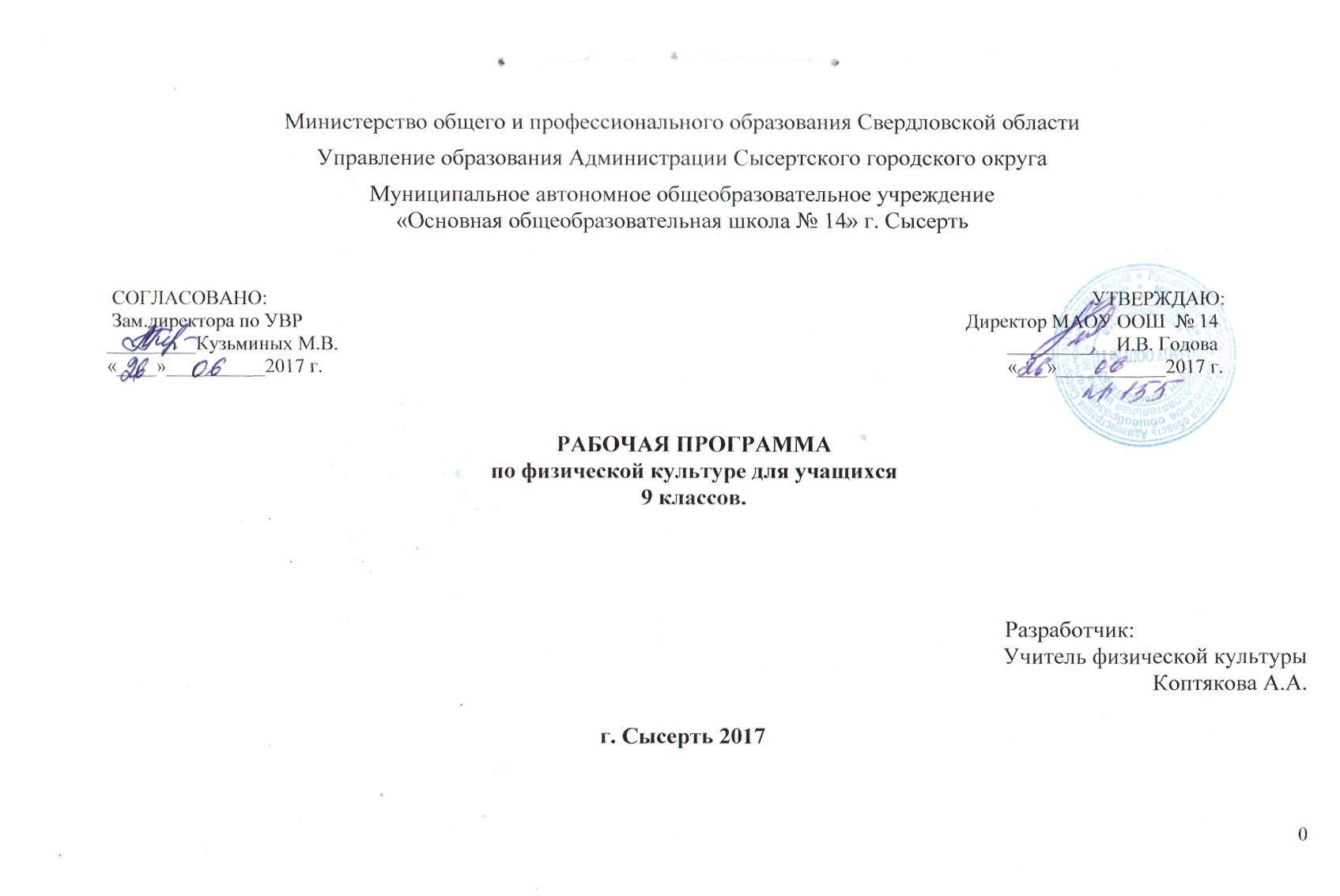 Пояснительная записка.Исходными документами для составления данной рабочей программы являются:Федеральный компонент государственного образовательного стандарта, утвержденный Приказом Минобразования РФ от 05. 03. . № 1089 (с изменениями);Авторская программа В. И. Ляха, А. А. Зданевича. «Комплексная программа физического воспитания учащихся 1-11 классов» (М.: Просвещение, 2011).Примерная программа основного общего образования по физической культуре, составлена на основе государственного стандарта основного общего образования, примерное распределение учебных часов на их изучение 5 стр.)Письмо Мин. Обр. и Науки РФ от 31.10.2003 г. № 13-51-263/123 «Об оценивании учащихся, отнесенных по состоянию здоровья к специальной медицинской группе для занятий физической культурой».Программа развития МАОУ ООШ№14Учебный план школы.В программе В. И. Ляха, А. А..Зданевича программный материал делится на две части - базовую и вариативную. В базовую часть входит материал в соответствии с федеральным компонентом учебного плана. Базовая часть выполняет обязательный минимум образования по предмету «Физическая культура». Вариативная часть включает в себя программный материал по легкой атлетике, лыжной подготовке и мини - футболу. Программный материал усложняется по разделам каждый год за счет увеличения сложности элементов на базе ранее пройденных. Важной особенностью образовательного процесса в основной школе является оценивание учащихся. Оценивание учащихся предусмотрено как по окончании раздела, так и по мере освоения умений и навыков. По окончании основной школы учащийся должен показать уровень физической подготовленности не ниже результатов, приведенных в разделе «Демонстрировать», что соответствует обязательному минимуму содержания образования. По окончании основной школы учащийся сдает дифференцированный зачет.Общая характеристика учебного предметаПредметом образования в области физической культуры является двигательная (физкультурная) деятельность, которая своей направленностью и содержанием связана с совершенствованием физической природы человека. В процессе освоения данной деятельности человек формируется как целостная личность, в единстве многообразия своих физических, психических и нравственных качеств. В соответствии со структурой двигательной деятельности, учебный предмет физической культуры структурируется по трем основным разделам: знания (информационный компонент деятельности), физическое совершенствование (мотивационно - процессуальный компонент деятельности) и способы деятельности (общенациональный компонент деятельности).Место учебного предмета в учебном планеРаспределение учебного времени прохождения программного материала по физической культуре 9 класcМесто предмета в базисном учебном планеРабочая программа рассчитана из расчета по УП 3 часа в неделю (по 102 часов в год.)Изучение физической культуры на ступени основного общего образования направлено на достижение следующих целей:- развитие основных физических качеств и способностей, укрепление здоровья, расширение функциональных возможностей организма;- формирование культуры движений, обогащение двигательного опыта физическими упражнениями с общеразвивающей и корригирующей направленностью; приобретение навыков в физкультурно-оздоровительной деятельности;- воспитание устойчивых интересов и положительного эмоционально-ценностного отношения к физкультурно-оздоровительной и спортивно-оздоровительной деятельности;- освоение знаний о физической культуре и спорте, их истории и современном развитии, роли в формировании здорового образа жизни.Основные задачи физического воспитания учащихся:- укрепление здоровья, ликвидация или стойкая компенсация нарушений, вызванных заболеванием;- улучшение показателей физического развития;- освоение жизненно важных двигательных умений, навыков и качеств;- постепенная адаптация организма к воздействию физических нагрузок, расширение диапазона функциональных возможностей физиологических систем организма;- закаливание и повышение сопротивляемости защитных сил организма;- формирование волевых качеств личности и интереса к регулярным занятиям физической культурой;- воспитание сознательного и активного отношения к ценности здоровья и здоровому образу жизни;- овладение комплексами упражнений, благоприятно воздействующими на состояние организма обучающегося с учетом имеющегося у него заболевания;- обучение правилам подбора, выполнения и самостоятельного формирования комплекса упражнений утренней гигиенической гимнастики с учетом рекомендаций врача и педагога;- обучение способам самоконтроля при выполнении физических нагрузок различного характера- соблюдение правил личной гигиены, рационального режима труда и отдыха, полноценного и рационального питания.В основу рабочей программы положены   современные образовательные технологии:Здоровьесберегающие технологии: 1. Формируют и обеспечивают здоровье учащихся. 2. Создают условия для заинтересованного отношения учащихся к учебе 3. Включают в процесс занятий элементы активного отдыха. 4. Обеспечивают необходимые гигиенические условия в проведении занятий. Личностно – ориентированное и дифференцированное обучение – применение тестов и заданий с учетом уровня физической подготовленности и группы здоровья;Информационно – коммуникационные технологии – показ презентаций для улучшения мотивации к занятиям физическими упражнениями и в приобретении знаний основ физической культуры.Для более качественного освоения предметного содержания предмета физическая культура образовательный процесс  подразделяются на три типа: с образовательно – познавательной, образовательно – предметной и образовательно – тренировочной направленностью:образовательно – познавательной направленности знакомят с учебными знаниями, обучают навыкам и умениям по организации и проведению самостоятельных занятий, с использованием ранее изученного учебного материала;образовательно – предметной направленности используются для формирования обучения практическому материалу разделов гимнастики, легкой атлетики, спортивных игр, лыжной подготовки;образовательно – тренировочной направленности используются для преимущественного развития физических качеств и решение соответствующих задач на этих уроках, формируются представления о физической подготовке и физических качествах, обучают способам регулирования физической нагрузки, способам контроля ее влияния на развитие систем организма.Планируемы результаты по предмету Физическая культураВыпускник научится: рассматривать физическую культуру как явление культуры, выделять исторические этапы ее развития, характеризовать основные направления и формы ее организации в современном обществе;характеризовать содержательные основы здорового образа жизни, раскрывать его взаимосвязь со здоровьем, гармоничным физическим развитием и физической подготовленностью, формированием качеств личности и профилактикой вредных привычек;раскрывать базовые понятия и термины физической культуры, применять их в процессе совместных занятий физическими упражнениями со своими сверстниками, излагать с их помощью особенности техники двигательных действий и физических упражнений, развития физических качеств;разрабатывать содержание самостоятельных занятий с физическими упражнениями, определять их направленность и формулировать задачи, рационально планировать режим дня и учебной недели;руководствоваться правилами профилактики травматизма и подготовки мест занятий, правильного выбора обуви и формы одежды в зависимости от времени года и погодных условий;руководствоваться правилами оказания первой помощи при травмах и ушибах во время самостоятельных занятий физическими упражнениями; использовать занятия физической культурой, спортивные игры и спортивные соревнования для организации индивидуального отдыха и досуга, укрепления собственного здоровья, повышения уровня физических кондиций;составлять комплексы физических упражнений оздоровительной, тренирующей и корригирующей направленности, подбирать индивидуальную нагрузку с учетом функциональных особенностей и возможностей собственного организма;классифицировать физические упражнения по их функциональной направленности, планировать их последовательность и дозировку в процессе самостоятельных занятий по укреплению здоровья и развитию физических качеств;самостоятельно проводить занятия по обучению двигательным действиям, анализировать особенности их выполнения, выявлять ошибки и своевременно устранять их;тестировать показатели физического развития и основных физических качеств, сравнивать их с возрастными стандартами, контролировать особенности их динамики в процессе самостоятельных занятий физической подготовкой;выполнять комплексы упражнений по профилактике утомления и перенапряжения организма, повышению его работоспособности в процессе трудовой и учебной деятельности;выполнять общеразвивающие упражнения, целенаправленно воздействующие на развитие основных физических качеств (силы, быстроты, выносливости, гибкости и координации движений);выполнять акробатические комбинации из числа хорошо освоенных упражнений;выполнять гимнастические комбинации на спортивных снарядах из числа хорошо освоенных упражнений;выполнять легкоатлетические упражнения в беге и в прыжках (в длину и высоту);выполнять спуски и торможения на лыжах с пологого склона;выполнять основные технические действия и приемы игры в футбол, волейбол, баскетбол в условиях учебной и игровой деятельности;выполнять передвижения на лыжах различными способами, демонстрировать технику последовательного чередования их в процессе прохождения тренировочных дистанций;выполнять тестовые упражнения для оценки уровня индивидуального развития основных физических качеств.Выпускник получит возможность научиться:характеризовать цель возрождения Олимпийских игр и роль Пьера де Кубертена в становлении современного олимпийского движения, объяснять смысл символики и ритуалов Олимпийских игр;характеризовать исторические вехи развития отечественного спортивного движения, великих спортсменов, принесших славу российскому спорту;определять признаки положительного влияния занятий физической подготовкой на укрепление здоровья, устанавливать связь между развитием физических качеств и основных систем организма;вести дневник по физкультурной деятельности, включать в него оформление планов проведения самостоятельных занятий с физическими упражнениями разной функциональной направленности, данные контроля динамики индивидуального физического развития и физической подготовленности;проводить занятия физической культурой с использованием оздоровительной ходьбы и бега, лыжных прогулок и туристических походов, обеспечивать их оздоровительную направленность;проводить восстановительные мероприятия с использованием банных процедур и сеансов оздоровительного массажа;выполнять комплексы упражнений лечебной физической культуры с учетом имеющихся индивидуальных отклонений в показателях здоровья;преодолевать естественные и искусственные препятствия с помощью разнообразных способов лазания, прыжков и бега;осуществлять судейство по одному из осваиваемых видов спорта; выполнять тестовые нормативы Всероссийского физкультурно-спортивного комплекса «Готов к труду и обороне»;проплывать учебную дистанцию вольным стилем.                       Личностные, метапредметные и предметные результаты освоения учебного предмета.             Результаты освоения содержания предмета «Физическая культура» определяют те итоговые результаты, которые должны демонстрировать школьники по завершении обучения в основной школе.            Требования к результатам изучения учебного предмета выполняют двоякую функцию. Они, с одной стороны, предназначены для оценки успешности овладения программным содержанием, а с другой стороны, устанавливают минимальное содержание образования, которое в обязательном порядке должно быть освоено каждым ребенком, оканчивающим основную школу.             Результаты освоения программного материала по предмету «Физическая культура» в основной школе оцениваются по трем базовым уровням, исходя из принципа «общее — частное — конкретное», и представлены соответственно метапредметными, предметными и личностными результатами.            Личностные результаты освоения предмета физической культуры.Личностные результаты отражаются в индивидуальных качественных свойствах учащихся, которые приобретаются в процессе освоения учебного предмета «Физическая культура». Эти качественные свойства проявляются, прежде всего, в положительном отношении учащихся к занятиям двигательной (физкультурной) деятельностью, накоплении необходимых знаний, а также в умении использовать ценности физической культуры для удовлетворения индивидуальных интересов и потребностей, достижения личностно значимых результатов в физическом совершенстве.                       Личностные результаты могут проявляться в разных областях культуры.В области познавательной культуры:• владение знаниями об индивидуальных особенностях физического развития и физической подготовленности, о соответствии их возрастным и половым нормативам;• владение знаниями об особенностях индивидуального здоровья и о функциональных возможностях организма, способах профилактики заболеваний и перенапряжения средствами физической культуры;• владение знаниями по основам организации и проведения занятий физической культурой оздоровительной и тренировочной направленности, составлению содержания занятий в соответствии с собственными задачами, индивидуальными особенностями физического развития и физической подготовленности.В области нравственной культуры:• способность управлять своими эмоциями, проявлять культуру общения и взаимодействия в процессе занятий физической культурой, игровой и соревновательной деятельности;• способность активно включаться в совместные физкультурно-оздоровительные и спортивные мероприятия, принимать участие в их организации и проведении;• владение умением предупреждать конфликтные ситуации во время совместных занятий физической культурой и спортом, разрешать спорные проблемы на основе уважительного и доброжелательного отношения к окружающим.            В области трудовой культуры:• умение планировать режим дня, обеспечивать оптимальное сочетание нагрузки и отдыха;• умение проводить туристские пешие походы, готовить снаряжение, организовывать и благоустраивать места стоянок, соблюдать правила безопасности;• умение содержать в порядке спортивный инвентарь и оборудование, спортивную одежду, осуществлять их подготовку к занятиям и спортивным соревнованиям.В области эстетической культуры:• красивая (правильная) осанка, умение ее длительно сохранять при разнообразных формах движения и пере движений;• хорошее телосложение, желание поддерживать его в рамках принятых норм и представлений посредством занятий физической культурой;• культура движения, умение передвигаться красиво, легко и непринужденно.В области коммуникативной культуры:• владение умением осуществлять поиск информации по вопросам развития современных оздоровительных систем, обобщать, анализировать и творчески применять полученные знания в самостоятельных занятиях физической культурой;• владение умением достаточно полно и точно формулировать цель и задачи совместных с другими детьми занятий физкультурно-оздоровительной и спортивно-оздоровительной деятельностью, излагать их содержание;• владение умением оценивать ситуацию и оперативно принимать решения, находить адекватные способы поведения и взаимодействия с партнерами во время учебной и игровой деятельности.В области физической культуры:• владение навыками выполнения жизненно важных двигательных умений (ходьба, бег, прыжки, лазанья и др.) различными способами, в различных изменяющихся внешних условиях;• владение навыками выполнения разнообразных физических упражнений различной функциональной направленности, технических действий базовых видов спорта, а также применения их в игровой и соревновательной деятельности;• умение максимально проявлять физические способности (качества) при выполнении тестовых упражнений по физической культуре.Метапредметные  результаты освоения физической культуры.Метапредметные результаты характеризуют уровень сформированности качественных универсальных способностей учащихся, проявляющихся в активном применении знаний и умений в познавательной и предметно-практической деятельности. Приобретенные на базе освоения содержания предмета «Физическая культура», в единстве с освоением программного материала других образовательных дисциплин, универсальные способности потребуются как в рамках образовательного процесса (умение учиться), так и в реальной повседневной жизни учащихся.Метапредметные результаты проявляются в различных областях культуры.В области познавательной культуры:• понимание физической культуры как явления культуры, способствующего развитию целостной личности человека, сознания и мышления, физических,  психических и нравственных качеств;• понимание здоровья как важнейшего условия саморазвития и самореализации человека, расширяющего свободу выбора профессиональной деятельности и обеспечивающего долгую сохранность творческой активности;• понимание физической культуры как средства организации здорового образа жизни, профилактики вредных привычек и девиантного (отклоняющегося) поведения.В области нравственной культуры:• бережное отношение к собственному здоровью и здоровью окружающих, проявление доброжелательности и отзывчивости к людям, имеющим ограниченные возможности и нарушения в состоянии здоровья;• уважительное отношение к окружающим, проявление культуры взаимодействия, терпимости и толерантности в достижении общих целей при совместной деятельности;• ответственное отношение к порученному делу, проявление осознанной дисциплинированности и готовности отстаивать собственные позиции, отвечать за результаты собственной деятельности.В области трудовой культуры:• добросовестное выполнение учебных заданий, осознанное стремление к освоению новых знаний и умений, качественно повышающих результативность выполнения заданий;• рациональное планирование учебной деятельности, умение организовывать места занятий и обеспечивать их безопасность;• поддержание оптимального уровня работоспособности в процессе учебной деятельности, активное использование занятий физической культурой для профилактики психического и физического утомления.В области эстетической культуры:• восприятие красоты телосложения и осанки человека в соответствии с культурными образцами и эстетическими канонами, формирование физической красоты с позиций укрепления и сохранения здоровья;• понимание культуры движений человека, постижение жизненно важных двигательных умений в соответствии с их целесообразностью и эстетической привлекательностью;• восприятие спортивного соревнования как культурно-массового зрелищного мероприятия, проявление адекватных норм поведения, неантагонистических способов общения и взаимодействия.В области коммуникативной культуры:• владение культурой речи, ведение диалога в доброжелательной и открытой форме, проявление к собеседнику внимания, интереса и уважения;• владение умением вести дискуссию, обсуждать содержание и результаты совместной деятельности, находить компромиссы при принятии общих решений;• владение умением логически грамотно излагать, аргументировать и обосновывать собственную точку зрения, доводить ее до собеседника.В области физической культуры:• владение способами организации и проведения разнообразных форм занятий физической культурой, их планирования и содержательного наполнения;• владение широким арсеналом двигательных действий и физических упражнений из базовых видов спорта и оздоровительной физической культуры, активное их использование в самостоятельно организуемой спортивно-оздоровительной и физкультурно-оздоровительной деятельности;• владение способами наблюдения за показателями индивидуального здоровья, физического развития и физической подготовленности, использование этих показателей в организации и проведении самостоятельных форм занятий физической культурой.Метапредметные  результаты освоения физической культуры.Предметные результаты характеризуют опыт учащихся в творческой двигательной деятельности, который приобретается и закрепляется в процессе освоения учебного предмета «Физическая культура». Приобретаемый опыт проявляется в знаниях и способах двигательной деятельности, умениях творчески их применять при решении практических задач, связанных с организацией и проведением самостоятельных занятий физической культурой.Предметные результаты, так же как и метапредметные, проявляются в разных областях культуры.В области познавательной культуры:• знания по истории и развитию спорта и олимпийского движения, о положительном их влиянии на укрепление мира и дружбы между народами;• знание основных направлений развития физической культуры в обществе, их целей, задач и форм организации;• знания о здоровом образе жизни, его связи с укреплением здоровья и профилактикой вредных привычек, о роли и месте физической культуры в организации здорового образа жизни.В области нравственной культуры:• способность проявлять инициативу и творчество при организации совместных занятий физической культурой, доброжелательное и уважительное отношение к занимающимся, независимо от особенностей их здоровья, физической и технической подготовленности;• умение оказывать помощь занимающимся при освоении новых двигательных действий, корректно объяснять и объективно оценивать технику их выполнения;• способность проявлять дисциплинированность и уважительное отношение к сопернику в условиях игровой и соревновательной деятельности, соблюдать правила игры и соревнований.В области трудовой культуры:• способность преодолевать трудности, выполнять учебные задания по технической и физической подготовке в полном объеме;• способность организовывать самостоятельные занятия физической культурой разной направленности, обеспечивать безопасность мест занятий, спортивного инвентаря и оборудования, спортивной одежды;• способность самостоятельно организовывать и проводить занятия профессионально-прикладной физической подготовкой, подбирать физические упражнения в зависимости от индивидуальной ориентации на будущую профессиональную деятельность.В области эстетической культуры:• способность организовывать самостоятельные занятия физической культурой по формированию телосложения и правильной осанки, подбирать комплексы физических упражнений и режимы физической нагрузки в зависимости от индивидуальных особенностей физического развития;• способность организовывать самостоятельные занятия по формированию культуры движений, подбирать упражнения координационной, ритмической и пластической направленности, режимы физической нагрузки в зависимости от индивидуальных особенностей физической подготовленности;• способность вести наблюдения за динамикой показателей физического развития и осанки, объективно оценивать их, соотнося с общепринятыми нормами и представлениями.В области коммуникативной культуры:• способность интересно и доступно излагать знания о физической культуре, грамотно пользоваться понятийным аппаратом;• способность формулировать цели и задачи занятий физическими упражнениями, аргументировано вести диалог по основам их организации и проведения;• способность осуществлять судейство соревнований по одному из видов спорта, владеть информационными жестами судьи.В области физической культуры:• способность отбирать физические упражнения по их функциональной направленности, составлять из них индивидуальные комплексы для оздоровительной гимнастики и физической подготовки;• способность составлять планы занятий физической культурой с различной педагогической направленностью, регулировать величину физической нагрузки в зависимости от задач занятия и индивидуальных особенностей организма;• способность проводить самостоятельные занятия по освоению новых двигательных действий и развитию основных физических качеств, контролировать и анализировать эффективность этих занятий.                                                  Требования к уровню подготовки выпускниковВ результате изучения физической культуры ученик долженЗнать и понимать:-	роль  физической  культуры  и  спорта  в  формировании  здорового  образа  жизни,  организации  активного  отдыха  и
профилактике вредных привычек;основы формирования двигательных действий и развития физических качеств;способы закаливания организма и основные приемы самомассажа. Уметь:-	составлять и выполнять комплексы упражнений утренней и корригирующей гимнастики с учетом индивидуальных
особенностей организма;выполнять акробатические, гимнастические, легкоатлетические упражнения, технические действия в спортивных играх;выполнять комплексы общеразвивающих упражнений на развитие основных физических качеств, адаптивной (лечебной) физической культуры с учетом состояния здоровья и физической подготовленности;осуществлять наблюдения за своим физическим развитием и индивидуальной физической подготовленностью, контроль за техникой выполнения двигательных действий и режимом физической нагрузки;соблюдать безопасность при выполнении физических упражнений и проведении туристических походов;-	осуществлять судейство школьных соревнований по одному из базовых видов спорта.
Использовать приобретенные знания и умения в практической деятельности и повседневной жизни для:проведения самостоятельных занятий по формированию телосложения, коррекции осанки, развитию физических качеств, совершенствованию техники движений;включения занятий физической культурой и спортом в активный отдых и досуг.                                                                                               Контрольные тесты – упражнения IХ классДомашнее задание для ___9___классаТесты для определения физической подготовленности:Шестиминутный бег.Прыжок в длину с места.Сгибание и разгибание рук в упоре лёжа.Броски и ловля теннисного мяча от стены (.).Прыжки через скакалку с двух на две.Приседания на двух.Подтягивание из виса, виса лежа.30мет. 1000мет.Наклон вперед сидяИтоговая отметка выставляется:      а) с учетом теоретических и практических знаний;      б) с учетом динамики физической подготовленности;      в) с учетом прилежания.  Перечень вопросов и практических заданий для аттестации выпускников основной общеобразовательной школы по физической культуре, отнесенных по состоянию здоровья к специальной медицинской группе.	Содержание учебного предметаИзучение физической культуры на ступени основного общего образования направлено на достижение следующих целей:развитие основных физических качеств и способностей, укрепление здоровья, расширение функциональных возможностей организма;формирование культуры движений, обогащение двигательного опыта физическими упражнениями с общеразвивающей и корригирующей направленностью; приобретение навыков в физкультурно-оздоровительной и спортивно-оздоровительной деятельности;-	воспитание устойчивых интересов и положительного эмоционально-ценностного отношения к физкультурно-
оздоровительной и спортивно-оздоровительной деятельности;- освоение знаний о физической культуре и спорте, их истории и современном развитии, роли в формировании здорового образа жизни.Обязательный минимум содержания основных образовательных программОсновы физической культуры и здорового образа жизниРоль   физической  культуры   и  спорта   в   формировании  здорового   образа  жизни,   профилактике   вредных  привычек. Оздоровительные системы физического воспитания и спортивная подготовка.Олимпийские игры древности и современности. Достижения отечественных и зарубежных спортсменов на Олимпийских играх. Основные этапы развития физической культуры в России.Двигательные действия, физические качества, физическая нагрузка. Контроль за индивидуальным физическим развитием и физической подготовленностью, техникой выполнения упражнений, соблюдением режимов физической нагрузки.Правила поведения и техники безопасности при выполнении физических упражнений.Нормы этического общения и коллективного взаимодействия в игровой и соревновательной деятельности.Правила соревнований по одному из базовых видов спорта.Командные (игровые) виды спорта. Правила соревнований по футболу (мини-футболу), баскетболу (мини-баскетболу), волейболу (абзац дополнительно включен приказом Минобрнауки России от 3 июня 2008 года N 164).Физкультурно-оздоровительная деятельность1  С учетом состояния здоровья, уровня физического развития, физической подготовленности, медицинских показаний и климатических условий региона.Комплексы утренней  и   дыхательной  гимнастики,   гимнастики  для   глаз,   физкультпауз   (физкультминуток),   элементы релаксации и аутотренинга.Комплексы упражнений  для  профилактики нарушений  опорно-двигательного  аппарата,  регулирования  массы тела и формирования телосложения.Комплексы упражнений для развития основных физических качеств, функциональных возможностей сердечно-сосудистой и дыхательной систем.Упражнения и комплексы из современных оздоровительных систем физического воспитания, адаптивной физической культуры.Основы туристской подготовки.Способы закаливания организма, простейшие приемы самомассажа.Спортивно-оздоровительная деятельностьАкробатические упражнения и комбинации (кувырки, перекаты, стойки, упоры, прыжки с поворотами, перевороты).Гимнастические упражнения и комбинации на спортивных снарядах (висы, упоры, махи, перемахи, повороты, передвижения, стойки и соскоки). Гимнастическая полоса препятствий. Опорные прыжки. Лазание по канату. Упражнения и композиции ритмической гимнастики, танцевальные движения.Легкая атлетика: спортивная ходьба, бег на короткие, средние и длинные дистанции, барьерный, эстафетный и кроссовый бег, прыжки в длину и высоту с разбега, метание малого мяча.Лыжная подготовка:  основные способы передвижения на лыжах, техника выполнения спусков, подъемов, поворотов, торможений.Спортивные игры: технические приемы и тактические действия в баскетболе, волейболе, футболе, мини-футболе.Основные способы плавания, кроль на груди и спине, брасс.Упражнения культурно-этнической направленности: сюжетно-образные и обрядовые игры.Элементы техники национальных видов спорта.Специальная подготовка (абзац дополнительно включен приказом Минобрнауки России от 3 июня 2008 года N 164):футбол - передача мяча, ведение мяча, игра головой, использование корпуса, обыгрыш сближающихся противников, финты (абзац дополнительно включен приказом Минобрнауки России от 3 июня 2008 года N 164):баскетбол - передача мяча, ведение мяча, броски в кольцо, действия нападающего против нескольких защитников (абзац дополнительно включен приказом Минобрнауки России от 3 июня 2008 года N 164):волейбол - передача мяча через сетку, нижняя прямая подача, прием мяча после подачи (абзац дополнительно включен приказом Минобрнауки России от 3 июня 2008 года N 164).Подготовка к выполнению видов испытаний (тестов)  и нормативов, предусмотренных Всероссийским  физкулыурно-спортивным комплексом "Готов к труду и обороне" (ГТО).(Абзац дополнительно включен приказом Минобрнауки России от 23 июня 2015 года N 609)                                                I.Физкультурно-оздоровительная деятельность.Знания о физкультурно-оздоровительной деятельности. Здоровый образ жизни человека, роль и значение занятий физической культурой в его формировании.Активный отдых и формы его организации средствами физической культуры. Туристические походы как одна из форм активного отдыха, основы организации и проведения пеших туристических походов.Общие представления об оздоровительных системах физического воспитания, направленно воздействующих на формирование культуры тела, культуры движений, развитие систем организма.Организационные основы занятий физкультурно-оздоровительной деятельностью, требования к безопасности и профилактике травматизма, правила подбора физических упражнений и физических нагрузок.Общие представления о работоспособности человека, гигиенические мероприятия для восстановления и повышения работоспособности в режиме дня и в процессе занятий физическими упражнениями: утренняя зарядка и физкультпаузы, закаливание организма способом обливания, самомассаж, релаксация.Правила ведения дневника самонаблюдения за состоянием здоровья, физическим развитием и физической подготовленностью.Физическое совершенствование с оздоровительной направленностью. Индивидуализированные комплексы и упражнения из оздоровительных систем физического воспитания, ориентированные на коррекцию осанки и телосложения, профилактику утомления и сохранения повышенной работоспособности, развитие систем дыхания и кровообращения. Простейшие композиции ритмической гимнастики и аэробики.Комплексы и упражнения адаптивной физической культуры (на профилактику сколиоза, плоскостопия, остеохондроза, органов дыхания и зрения, сердечно-сосудистой системы и т.п.).Лыжные прогулки по пересеченной местности, оздоровительная ходьба и оздоровительный бег.Физические упражнения туристической подготовки: преодоление искусственных и естественных препятствий с использованием разнообразных способов ходьбы, бега, прыжков, лазания и пере лазания, передвижение в висе и упоре, передвижения с грузом на плечах по ограниченной и наклонной опоре.Способы физкультурно-оздоровительной деятельности. Составление и выполнение индивидуальных комплексов по коррекции осанки и телосложения, профилактики плоскостопия, адаптивной физической культуре.Составление и проведение индивидуальных занятий физическими упражнениями на развитие основных систем организма.Контроль физической нагрузки и ее регулирование во время занятий физическими упражнениями.Проведение утренней зарядки и физкультпауз, занятий оздоровительной ходьбой и бегом, простейших способов и приемов самомассажа и релаксации.II. Спортивно-оздоровительная деятельность. Знания о спортивно-оздоровительной деятельности. История зарождения древних Олимпийских игр в мифах и легендах. Общие представления об истории возникновения Современных Олимпийских игр, роль Пьера де Кубертена в их становлении и развитии. Олимпийское движение в России, выдающиеся успехи отечественных спортсменов.Понятие общей и специальной физической подготовки, спортивно-оздоровительной тренировки.Техника двигательных действий (физических упражнений), ее связь с физической подготовленностью и двигательным опытом человека. Основы обучения движениям и контроль за техникой их выполнения.Физические качества и их связь с физической подготовленностью человека, основы развития и тестирования.Правила составления занятий и системы занятий спортивно-оздоровительной тренировкой, соблюдения режимов физической нагрузки, профилактики травматизма и оказания доврачебной помощи.Нормы этического общения и коллективного взаимодействия в игровой и соревновательной деятельности.Правила спортивных соревнований и их назначение. Упражнения культурно-этнической направленности:Сюжетно-обзорные и обрядовые игры.Элементы техники национальных видов спортаЛегкая атлетика, 25 ч.1.высокий старт, низкий старт.                                                                                                2.бег на результат – 100м.                                                                                                           3.бег на . (девочки), на  (мальчики).                                                                                                                          4.прыжки в длину с 11 – 13 шагов разбега.                                                                                    5.прыжки в высоту с 7 – 9 шагов разбега.                                                                                                     6.метание мяча: а) на дальность отскока от стены; б) на дальность с 4 – 5 шагов разбега; в) в горизонтальную и вертикальную цель 1×1 м с 8 – .                                                                       7.бросок набивного мяча (2кг) двумя руками из различных и.п., стоя грудью и боком в направлении метания с места, с шага, с двух шагов.                                                                     8.кросс до 15 мин.9. полоса препятствий.Спортивные игры, 25 ч.Баскетбол, 9 ч.                                                                                                                                     1.стойка игрока. Перемещение приставными шагами. Остановка прыжком. Повороты без мяча и с мячом.                                                                                                                                        2. ловля и передача мяча двумя руками от груди и одной рукой от плеча на месте и в движении, с пассивным сопротивлением защитника.                                                                                                                                       3. ведение мяча в низкой, средней и высокой стойке на месте, в движении по прямой, с изменением направления движения и скорости, с пассивным сопротивлением защитника.                                                                                4. вырывание и выбивание мяча.                                                                                                  5. тактика свободного нападения, позиционное нападение (5:0), с изменением позиции; нападение быстрым прорывом, взаимодействие двух игроков «Отдай мяч и выйди».                                                6. игра по упрощенным правилам баскетбола.Футбол, 3 ч.                                                                                                                                           1.стойка игрока, перемещения приставными шагами, ускорения.                                                        2. Удар по летящему мячу внутренней стороной стопы и средней частью подъема, Вбрасывание мяча из-за боковой линии с места и с шагом.                                                      3. ведение мяча по прямой , с изменением  направления, скорости, с пассивным сопротивлением защитника.                                                                                                       4.удары по воротам.                                                                                                               5.вырывание и выбивание мяча, перехват мяча.                                                                                                     6.игра вратаря.                                                                                                                              7.тактика свободного нападения, позиционное нападение.                                                                8. игра по упрощенным правилам.Волейбол, 13 ч.                                                                                                                                     1.стойка игрока. Перемещения приставными шагами боком, лицом и спиной вперед.                  2.предача мяча у сетки и в прыжке через сетку. Передача мяча сверху, стоя спиной к цели.    3. игра по упрощенным правилам волейбола.                                                                   4.прием мяча, отраженного сеткой. Нижняя прямая подача мяча в заданную часть              5. прямой нападающий удар при встречных передачах.                                                                                                                      6. комбинации из освоенных элементов: прием, передача, удар.Гимнастика, 18 ч.                                                                                                                           1. переход с шага на месте на ходьбу в колонне и в шеренге; перестроения из колонны по одному по два, по четыре в движении. Мальчики: подъем переворотом  в упор махом и силой; подъем махом вперед в сед ноги врозь. Девочки: вис прогнувшись на н/ж с опорой ног о верхнюю; переход в упор на н/ж.                                                                         2.опорные прыжки: Мальчики : прыжок согнув ноги (козел в длину, высота 115см), Девочки : прыжок боком  (конь в ширину, высота 110см)                                                                                                                                                        3. акробатика: Мальчики: из упора присев силой стойка на голове и руках; длинный кувырок вперед с трех шагов, Девочки: равновесие на одной; выпад вперед; кувырок вперед.                                                                                                                                        4.лазанье по канату.                                                                                             5.общеразвивающие упражнения с повышенной амплитудой для плечевых, локтевых, тазобедренных, коленных суставов и позвоночника. Упражнения с партнером, акробатические, на гимнастической стенке.                                                                                6. помощь и страховка; самостоятельное составление простейших комбинаций упражнений, направленных на развитие координационных и кондиционных способностей. Дозировка упражнений.  Лыжная подготовка, 25 ч. 1.попеременный четырехшажный ход                                                                                    2.переход с попеременных ходов на одновременные .                                                                                                                      3.преодоление контр уклона..                                                                                                                                                                                   4.прохождение дистанции до .Ритмическая гимнастика, Единоборства 6 ч.1.стойки передвижения в стойке. Захваты рук и туловища. Освобождение от захватов. Приемы борьбы за выгодное положение. Борьба за предмет. Упражнения по овладению приемами страховки.                                                                                                                                2. пройденный материал по приемам единоборств. Подвижные игры типа «Выталкивание из круга», «Бой петухов».                                                                                                     3.Силовые упражнения и единоборства в парах.                                                                   4.виды единоборств. Правила поведения учащихся во время занятий. Гигиена борца. Влияние занятий единоборствами на организм человека и развитие его координационных и кондиционных способностей. Оказание первой помощи при травмах.                                  5. упражнения в парах, овладение приемами страховки, подвижные игры.                            6. подготовка мест занятий. Выполнение обязанностей командира отделения, помощника судьи. Оказание помощи слабоуспевающим товарищам в овладении программным материалом.Плавание, 6 часов при 105 ч. в год, и 3 часа при 102 часах                                                                                                                            1.специальные плавательные упражнения для изучения кроля на груди, спине, брасса. Способы освобождения от захватов тонущего. Толкание и буксировка плывущего предмета. Способы транспортировки пострадавшего в воде.                                           2.Старты, повороты.                                                                                                                    3.упражнения по совершенствованию техники движений рук, ног,  туловища. 4.координационные упражнения на суше.                                                                                  5.названия упражнений и основные признаки техники плавания.                                     6.влияние занятий плаванием на развитие выносливости, координационных способностей.     7.правила соревнований и определение победителей.Подготовка к выполнению видов испытаний (тестов) и нормативов предусмотренных Всероссийским физкультурно-спортивным комплексом  Готов к труду и обороне (ГТО)                                              Календарно- тематическое планирование                  9 к л а с сКоличество часов (уроков)№ п/пВид программного материалаКлассIX1Базовая часть851.1Основы знаний о физической культуре1.2Спортивные игры (в/б, б/б)221.3Гимнастика с элементами акробатики181.4Легкая атлетика181.5Лыжная подготовка181.6 Ритмическая гимнастика (д). Единоборства (м)61.7Плавание32Вариативная часть172.1Мини-футбол32.2Легкая атлетика72.3Лыжная подготовка7Итого:102Контрольные упражненияМальчикиМальчикиМальчикиДевочкиДевочкиДевочкиКонтрольные упражнения«3»«4»«5»«3»«4»«5»                         Тесты: 1.Бег  (сек)5,55,44,95,95,85,12.Прыжок в длину с места (см) 1511742131371541833.Метание набивного мяча (см)4305306953854455454.Бег  (мин, сек)11,0010,009,2013,0012,0010,205.Сила кисти (кг)29,035,047,024,028,034,0 6.Челночный бег 4x9 м (сек)10,510,29,911,010,810,47.Поднимание туловища из положения, лежа за 1 мин.(кол-во раз)3545502025308.Подтягивание, из виса лежа(95см,110см), (кол-во раз)  11152048149.Наклон вперед из положения, сидя(+см)6,09,011,011,014,018,010.Прыжки через скакалку за 1 мин (кол-во раз)110 1151206090130                        Нормы: 1.Бег  (сек)10,59,78,810,810,29,82.Бег  (мин,сек)11,4010,4010,0013,5012,4011,003.Прыжок в длину с разбега (см)3103704102603103304.Прыжок в высоту (см)100110120901001155.Метание мяча (м)2837421721276.Подтягивание на высокой перекладине (кол-во раз)579---7.Бег на лыжах .19,0019,0017,3021,3020,0019,30№ п/пНаименование упражненийЧетвертьНормы на оценкуНормы на оценкуНормы на оценкуНормы на оценкуНормы на оценкуНормы на оценкуМои результатыОценка№ п/пНаименование упражненийЧетверть«5»«5»«4»«4»«3»«3»Мои результатыОценка№ п/пНаименование упражненийЧетвертьюдюдюдМои результатыОценка1Прыжки через скакалкуI5258505648541Прыжки через скакалкуII1Прыжки через скакалкуIII5662546052581Прыжки через скакалкуIV5864566254602Подтягивание – м. Подтягивание в висе лежа- .Подъем туловища из положения лежа на спине I10208157102Подтягивание – м. Подтягивание в висе лежа- .Подъем туловища из положения лежа на спине II  112210178122Подтягивание – м. Подтягивание в висе лежа- .Подъем туловища из положения лежа на спине III2Подтягивание – м. Подтягивание в висе лежа- .Подъем туловища из положения лежа на спине IV1326112110163Подъем прямых ног из виса (ю.-до касания ног перекладины; д.-до угла 90* на гимн. стенке)I3Подъем прямых ног из виса (ю.-до касания ног перекладины; д.-до угла 90* на гимн. стенке)II8866553Подъем прямых ног из виса (ю.-до касания ног перекладины; д.-до угла 90* на гимн. стенке)III1210108773Подъем прямых ног из виса (ю.-до касания ног перекладины; д.-до угла 90* на гимн. стенке)IV4Приседание на одной ногеI1210108864Приседание на одной ногеII141212101084Приседание на одной ногеIII4Приседание на одной ногеIV1816161414125Сгибание и разгибание рук в упоре лежаI5Сгибание и разгибание рук в упоре лежаII321230102885Сгибание и разгибание рук в упоре лежаIII3616341432125Сгибание и разгибание рук в упоре лежаIVВопросыПрактические задания1. Что такое «здоровый образ жизни»?1. Комплекс упражнений ежедневной утренней зарядки.2. Что значит «рациональный режим питания»?2. Комплекс упражнений дыхательной гимнастики.3. Что называют «рациональным режимом двигательной активности»?3. Комплекс упражнений корригирующей гимнастики (при конкретном заболевании).4. Чем характеризуется здоровый досуг?4. Комплекс упражнений для развития силы рук (ног, спины, брюшного пресса).5. Зачем нужно заниматься физической культурой учащимся, которые по состоянию здоровья отнесены к специальной медицинской группе?5. Комплекс упражнений для развития координации движений.6. Какие физические упражнения полезно тебе выполнять с учетом твоего заболевания?6. Комплекс упражнений для развития быстроты.7. Какие правила надо соблюдать при составлении и выполнении комплекса корригирующей гимнастики при твоем заболевании?7. Комплекс упражнений для развития общей выносливости.8. Какие правила надо соблюдать при составлении и выполнении комплекса утренней гимнастики при твоем заболевании?8. Комплекс упражнений для развития гибкости.9. Как сформировать правильную осанку?9. Комплекс упражнений для формирования правильной осанки.10. Какие ты знаешь правила оказания первой медицинской помощи при травме руки (ноги), полученной во время занятий физической культурой?10. Комплекс упражнений для профилактики плоскостопия.11. Какие меры предосторожности нужно соблюдать при выполнении физических упражнений?11. Самостоятельно составить комплекс упражнений утренней зарядки (из предложенного набора физических упражнений) и выполнить его.12. Какие бывают дыхательные упражнения, зачем они нужны и как выполняются?12. Показать способы оказания первой медицинской помощи при травме руки.13. Какие релаксационные упражнения ты знаешь, зачем они нужны и как выполняются?13. Показать способы оказания первой медицинской помощи при травме ноги.14. Как влияют регулярные занятия физической культурой на состояние организма?14. Выполнить упражнения из изученных подвижных игр (броски мяча в баскетбольное кольцо; ведение мяча в баскетболе; подача мяча в волейболе; прием мяча в волейболе; элементы челночного бега и т.п.).15. Что такое физическая подготовленность и как ее оценивают?15. Выполнить броски теннисного мяча в цель (без учета результата).16. Какие ты знаешь основные физические качества?17. Как можно контролировать свое состояние во время занятий физической культурой?18. Какие виды оздоровительной физической культуры тебе известны?№урокаНазвание разделаТема урокаОсновное содержанияТребования к уровню подготовленности обучающихсяТребования к уровню подготовленности обучающихсяТребования к уровню подготовленности обучающихсяФормаконтроляДата проведенияДата проведения123455567№ 1Легкая атлетика(11ч.)Спринтерский бег, эстафетный бег,  прыжок в длину. Метание малого мяча. Бег ., .Правила техники безопасности на уроках физической культуры. Низкий старт (до ). Стартовый разгон. Бег по дистанции (70-). Эстафетный бег. Специальные беговые упражнения. Развитие скоростных качеств.Правила техники безопасности на уроках физической культуры. Низкий старт (до ). Стартовый разгон. Бег по дистанции (70-). Эстафетный бег. Специальные беговые упражнения. Развитие скоростных качеств.Описывают технику выполнения беговых упражнений, осваивают её самостоятельно, выявляют и устраняют характерные ошибки в процессе освоения.Демонстрируют вариативное выполнение беговых упражнений.Применяют беговые упражнения для развития соответствующих физических качеств, выбирают индивидуальный режим физической нагрузки, контролируют её по частоте сердечных сокращений.Взаимодействуют со сверстниками в процессе совместного освоения беговых упражнений, соблюдают правила безопасностиОписывают технику выполнения беговых упражнений, осваивают её самостоятельно, выявляют и устраняют характерные ошибки в процессе освоения.Демонстрируют вариативное выполнение беговых упражнений.Применяют беговые упражнения для развития соответствующих физических качеств, выбирают индивидуальный режим физической нагрузки, контролируют её по частоте сердечных сокращений.Взаимодействуют со сверстниками в процессе совместного освоения беговых упражнений, соблюдают правила безопасностиТекущий№ 2Тестирование  двигательной подготовки. При помощи каких тестов определяется развитие силы, выносливости, быстроты. Низкий старт (до ). Бег по дистанции (70-). Эстафетный бег. Специальные беговые упражнения. Развитие скоростных качеств. КДП: бег .сдача гтоТестирование  двигательной подготовки. При помощи каких тестов определяется развитие силы, выносливости, быстроты. Низкий старт (до ). Бег по дистанции (70-). Эстафетный бег. Специальные беговые упражнения. Развитие скоростных качеств. КДП: бег .сдача гтоОписывают технику выполнения беговых упражнений, осваивают её самостоятельно, выявляют и устраняют характерные ошибки в процессе освоения.Демонстрируют вариативное выполнение беговых упражнений.Применяют беговые упражнения для развития соответствующих физических качеств, выбирают индивидуальный режим физической нагрузки, контролируют её по частоте сердечных сокращений.Взаимодействуют со сверстниками в процессе совместного освоения беговых упражнений, соблюдают правила безопасностиОписывают технику выполнения беговых упражнений, осваивают её самостоятельно, выявляют и устраняют характерные ошибки в процессе освоения.Демонстрируют вариативное выполнение беговых упражнений.Применяют беговые упражнения для развития соответствующих физических качеств, выбирают индивидуальный режим физической нагрузки, контролируют её по частоте сердечных сокращений.Взаимодействуют со сверстниками в процессе совместного освоения беговых упражнений, соблюдают правила безопасности      Бег     М              Д«5»-4.9        5.1«4»-5.4        5.8«3»-5.5        5.9Тестирование  двигательной подготовки. При помощи каких тестов определяется развитие силы, выносливости, быстроты. Низкий старт (до ). Бег по дистанции (70-). Эстафетный бег. Специальные беговые упражнения. Развитие скоростных качеств. КДП: бег .сдача гтоТестирование  двигательной подготовки. При помощи каких тестов определяется развитие силы, выносливости, быстроты. Низкий старт (до ). Бег по дистанции (70-). Эстафетный бег. Специальные беговые упражнения. Развитие скоростных качеств. КДП: бег .сдача гтоОписывают технику выполнения беговых упражнений, осваивают её самостоятельно, выявляют и устраняют характерные ошибки в процессе освоения.Демонстрируют вариативное выполнение беговых упражнений.Применяют беговые упражнения для развития соответствующих физических качеств, выбирают индивидуальный режим физической нагрузки, контролируют её по частоте сердечных сокращений.Взаимодействуют со сверстниками в процессе совместного освоения беговых упражнений, соблюдают правила безопасностиОписывают технику выполнения беговых упражнений, осваивают её самостоятельно, выявляют и устраняют характерные ошибки в процессе освоения.Демонстрируют вариативное выполнение беговых упражнений.Применяют беговые упражнения для развития соответствующих физических качеств, выбирают индивидуальный режим физической нагрузки, контролируют её по частоте сердечных сокращений.Взаимодействуют со сверстниками в процессе совместного освоения беговых упражнений, соблюдают правила безопасности      Бег     М              Д«5»-4.9        5.1«4»-5.4        5.8«3»-5.5        5.9№ 3Порядок составления утренней гимнастики. При помощи каких тестов определяется развитие силы, выносливости, быстроты. Низкий старт (до ). Бег по дистанции (70-). Эстафетный бег. Специальные беговые упражнения. Развитие скоростных качеств. КДП: прыжки в длину с места.Порядок составления утренней гимнастики. При помощи каких тестов определяется развитие силы, выносливости, быстроты. Низкий старт (до ). Бег по дистанции (70-). Эстафетный бег. Специальные беговые упражнения. Развитие скоростных качеств. КДП: прыжки в длину с места.Прыжки в длину с места   М              Д«5»-2.13    1.83«4»-1.74    1.54«3»-1.51    1.37№ 4Воздействие физкультминуток на сердечно-сосудистую систему. Низкий старт (до ). Финиширование. Эстафетный бег. Специальные беговые Описывают технику выполнения беговых упражнений, осваивают её самостоятельно, выявляют и устраняют характерные ошибки в процессе освоения.Демонстрируют вариативное выполнение беговых упражнений.Применяют беговые упражнения для развития соответствующих физических качеств, выбирают индивидуальный режим физической нагрузки, контролируют её по частоте сердечных сокращений.Взаимодействуют со сверстниками в процессе совместного освоения беговых упражнений, соблюдают правила безопасностиупражнения. Развитие скоростных качеств. Прыжки в длину с разбега.Воздействие физкультминуток на сердечно-сосудистую систему. Низкий старт (до ). Финиширование. Эстафетный бег. Специальные беговые Описывают технику выполнения беговых упражнений, осваивают её самостоятельно, выявляют и устраняют характерные ошибки в процессе освоения.Демонстрируют вариативное выполнение беговых упражнений.Применяют беговые упражнения для развития соответствующих физических качеств, выбирают индивидуальный режим физической нагрузки, контролируют её по частоте сердечных сокращений.Взаимодействуют со сверстниками в процессе совместного освоения беговых упражнений, соблюдают правила безопасностиупражнения. Развитие скоростных качеств. Прыжки в длину с разбега.Текущий№ 5Двигательный режим. Низкий старт (до ). Финиширование. Эстафетный бег. Специальные беговые упражнения. Развитие скоростных качеств. Прыжки в длину с разбега.Двигательный режим. Низкий старт (до ). Финиширование. Эстафетный бег. Специальные беговые упражнения. Развитие скоростных качеств. Прыжки в длину с разбега.ТекущийТренировочные нагрузки и контроль за ними на ЧСС. Бег на результат (). Специальные беговые упражнения. Эстафетный бег. Развитие скоростных качеств. Метание малого мяча на дальность. Сдача гто.Тренировочные нагрузки и контроль за ними на ЧСС. Бег на результат (). Специальные беговые упражнения. Эстафетный бег. Развитие скоростных качеств. Метание малого мяча на дальность. Сдача гто.      Бег 60 м:М             Д    «5»8,8с; 9,8с;«4»9.7 с;10.2 с;«3»10.5с;10.с;№ 6Тренировочные нагрузки и контроль за ними на ЧСС. Бег на результат (). Специальные беговые упражнения. Эстафетный бег. Развитие скоростных качеств. Метание малого мяча на дальность. Сдача гто.Тренировочные нагрузки и контроль за ними на ЧСС. Бег на результат (). Специальные беговые упражнения. Эстафетный бег. Развитие скоростных качеств. Метание малого мяча на дальность. Сдача гто.      Бег 60 м:М             Д    «5»8,8с; 9,8с;«4»9.7 с;10.2 с;«3»10.5с;10.с;№ 7Питание и питьевой режим. Прыжок в длину способом «согнув ноги» с 11-13 беговых шагов – отталкивание. Метание мяча на дальность с места. Передача эстафеты. Специальные беговые упражнения. Развитие скоростно-силовых качеств.Питание и питьевой режим. Прыжок в длину способом «согнув ноги» с 11-13 беговых шагов – отталкивание. Метание мяча на дальность с места. Передача эстафеты. Специальные беговые упражнения. Развитие скоростно-силовых качеств.Текущий№ 8История отечественного спорта. Прыжок в длину способом «согнув ноги» с 11-13 беговых шагов - отталкивание. Метание мяча на дальность с места. Передача эстафеты. Специальные беговые упражнения. Развитие скоростно-силовых качеств.История отечественного спорта. Прыжок в длину способом «согнув ноги» с 11-13 беговых шагов - отталкивание. Метание мяча на дальность с места. Передача эстафеты. Специальные беговые упражнения. Развитие скоростно-силовых качеств.Текущий№ 9Прыжок в длину способом «согнув ноги» с 11-13 беговых шагов (У). Метание мяча на дальность с разбега. Специальные беговые упражнения. Развитие выносливости – медленный бег.Прыжок в длину способом «согнув ноги» с 11-13 беговых шагов (У). Метание мяча на дальность с разбега. Специальные беговые упражнения. Развитие выносливости – медленный бег.Прыжок в длинуМ                     Д«5»-4.10       3.30«4»-3.70       3.10«3»-3.10       2.60№ 10Влияние осанки на функционирование внутренних органов в покое и во время выполнения физических упражнений. Метание мяча на дальность (У). Развитие выносливости – медленный бег. Гто.Влияние осанки на функционирование внутренних органов в покое и во время выполнения физических упражнений. Метание мяча на дальность (У). Развитие выносливости – медленный бег. Гто.Метание мячаМ                    Д«5»-42            27«4»-37            21«3»-28            17№ 11Предстартовое состояние, «второе дыхание».  Бег .  сдача нормативов гто.Предстартовое состояние, «второе дыхание».  Бег .  сдача нормативов гто.Бег М                    Д«5»-10.00   11.00«4»-10.40   12.40«3»-11.40   13.50№ 12Мини – футбол (3 ч.)  Мини-футболПравила техники безопасности  во время спортивных игр. Стойки игрока, перемещения приставными шагами боком и спиной вперед, ускорения. Ведение мяча правой и левой ногой. Учебные игры 4х4.Правила техники безопасности  во время спортивных игр. Стойки игрока, перемещения приставными шагами боком и спиной вперед, ускорения. Ведение мяча правой и левой ногой. Учебные игры 4х4.Описывают технику изучаемых игровых приёмов и действий, осваивают их самостоятельно, выявляя и устраняя типичные ошибкиОписывают технику изучаемых игровых приёмов и действий, осваивают их самостоятельно, выявляя и устраняя типичные ошибкиТекущий№ 13Звезды советского и российского спорта. Передача мяча в парах правой и левой ногой. Удар по летящему мячу внутренней стороной стопы. Вбрасывание мяча из-за боковой линии. Учебные игры 4х4.Звезды советского и российского спорта. Передача мяча в парах правой и левой ногой. Удар по летящему мячу внутренней стороной стопы. Вбрасывание мяча из-за боковой линии. Учебные игры 4х4.Описывают технику изучаемых игровых приёмов и действий, осваивают их самостоятельно, выявляя и устраняя типичные ошибкиОписывают технику изучаемых игровых приёмов и действий, осваивают их самостоятельно, выявляя и устраняя типичные ошибкиТекущий№ 14Особенности проведения закаливающих процедур в осеннее, весеннее, зимнее время. Удар поворотом правой и левой ногой. Комбинация: ведение, удар (пас), прием мяча, остановка, удар по воротам. Перехват мяча.  Учебные игры 4х4.Особенности проведения закаливающих процедур в осеннее, весеннее, зимнее время. Удар поворотом правой и левой ногой. Комбинация: ведение, удар (пас), прием мяча, остановка, удар по воротам. Перехват мяча.  Учебные игры 4х4.Описывают технику изучаемых игровых приёмов и действий, осваивают их самостоятельно, выявляя и устраняя типичные ошибкиОписывают технику изучаемых игровых приёмов и действий, осваивают их самостоятельно, выявляя и устраняя типичные ошибкиТекущий№ 15Волейбол 13 ч.Различие объективных и субъективных приемов самоконтроля при выполнении физических упражнений. Стойки и передвижения игрока. Передача мяча снизу двумя руками в парах. Нападающий удар при встречных передачах. Нижняя прямая подача. Учебная игра. Развитие координационных способностей.Различие объективных и субъективных приемов самоконтроля при выполнении физических упражнений. Стойки и передвижения игрока. Передача мяча снизу двумя руками в парах. Нападающий удар при встречных передачах. Нижняя прямая подача. Учебная игра. Развитие координационных способностей.Описывают технику изучаемых игровых приёмов и действий, осваивают их самостоятельно, выявляя и устраняя типичные ошибки. Взаимодействуют со сверстниками в процессе совместного освоения техники игровых приёмов и действий, соблюдают правила безопасностиОписывают технику изучаемых игровых приёмов и действий, осваивают их самостоятельно, выявляя и устраняя типичные ошибки. Взаимодействуют со сверстниками в процессе совместного освоения техники игровых приёмов и действий, соблюдают правила безопасностиТекущий№ 16Профилактика близорукости, плоскостопия и простудных заболеваний. Стойки и передвижения игрока. Передача мяча сверху двумя руками в прыжке через сетку. Нападающий удар при встречных передачах. Нижняя прямая подача. Учебная игра. Развитие координационных способностей.Профилактика близорукости, плоскостопия и простудных заболеваний. Стойки и передвижения игрока. Передача мяча сверху двумя руками в прыжке через сетку. Нападающий удар при встречных передачах. Нижняя прямая подача. Учебная игра. Развитие координационных способностей.Описывают технику изучаемых игровых приёмов и действий, осваивают их самостоятельно, выявляя и устраняя типичные ошибки. Взаимодействуют со сверстниками в процессе совместного освоения техники игровых приёмов и действий, соблюдают правила безопасностиОписывают технику изучаемых игровых приёмов и действий, осваивают их самостоятельно, выявляя и устраняя типичные ошибки. Взаимодействуют со сверстниками в процессе совместного освоения техники игровых приёмов и действий, соблюдают правила безопасностиОценка техники передачи мяча сверху двумя руками в прыжке в парах№ 17Какие виды спорта обеспечивают наибольший прирост в силе, быстроте, выносливости и гибкости. Стойки и передвижения игрока. Передача мяча сверху двумя руками в прыжке через сетку. Нападающий удар при встречных передачах. Нижняя прямая подача. Учебная игра. Развитие координационных способностей.Какие виды спорта обеспечивают наибольший прирост в силе, быстроте, выносливости и гибкости. Стойки и передвижения игрока. Передача мяча сверху двумя руками в прыжке через сетку. Нападающий удар при встречных передачах. Нижняя прямая подача. Учебная игра. Развитие координационных способностей.Описывают технику изучаемых игровых приёмов и действий, осваивают их самостоятельно, выявляя и устраняя типичные ошибки. Взаимодействуют со сверстниками в процессе совместного освоения техники игровых приёмов и действий, соблюдают правила безопасностиОписывают технику изучаемых игровых приёмов и действий, осваивают их самостоятельно, выявляя и устраняя типичные ошибки. Взаимодействуют со сверстниками в процессе совместного освоения техники игровых приёмов и действий, соблюдают правила безопасностиТекущий№ 18Средства и методы достижения духовного, нравственного и психологического благополучия. Стойки и передвижения игрока. Передача мяча сверху двумя руками в прыжке в тройках. Нападающий удар при встречных передачах. Нижняя прямая подача, прием мяча, отраженного сеткой. Учебная игра. Игра в нападение через 3-ю зону. Развитие координационных способностей.Средства и методы достижения духовного, нравственного и психологического благополучия. Стойки и передвижения игрока. Передача мяча сверху двумя руками в прыжке в тройках. Нападающий удар при встречных передачах. Нижняя прямая подача, прием мяча, отраженного сеткой. Учебная игра. Игра в нападение через 3-ю зону. Развитие координационных способностей.Текущий№ 19Что лежит в основе отказа от вредных привычек. Стойки и передвижения игрока. Передача мяча сверху двумя руками в прыжке в тройках. Нападающий удар при встречных передачах. Нижняя прямая подача, прием мяча снизу после подачи. Учебная игра. Игра в нападение через 3-ю зону. Развитие координационных способностей.Что лежит в основе отказа от вредных привычек. Стойки и передвижения игрока. Передача мяча сверху двумя руками в прыжке в тройках. Нападающий удар при встречных передачах. Нижняя прямая подача, прием мяча снизу после подачи. Учебная игра. Игра в нападение через 3-ю зону. Развитие координационных способностей.Текущий№ 20Поведение в экстремальных ситуациях. Стойки и передвижения игрока. Передача мяча сверху, стоя спиной к цели. Нападающий удар при встречных передачах. Нижняя прямая подача, прием мяча, отраженного сеткой. Учебная игра.Поведение в экстремальных ситуациях. Стойки и передвижения игрока. Передача мяча сверху, стоя спиной к цели. Нападающий удар при встречных передачах. Нижняя прямая подача, прием мяча, отраженного сеткой. Учебная игра.Текущий№ 21Современные системы физических упражнений. Передачи мяча. Нападающий удар при встречных передачах. Нижняя прямая подача, прием мяча, отраженного сеткой. Учебная игра.Современные системы физических упражнений. Передачи мяча. Нападающий удар при встречных передачах. Нижняя прямая подача, прием мяча, отраженного сеткой. Учебная игра.Текущий№ 22Влияние физической культуры на репродуктивную функцию человека. Стойки и передвижения игрока. Передача мяча сверху, стоя спиной к цели. Нападающий удар при встречных передачах. Нижняя прямая подача, прием мяча, отраженного сеткой. Учебная игра.Влияние физической культуры на репродуктивную функцию человека. Стойки и передвижения игрока. Передача мяча сверху, стоя спиной к цели. Нападающий удар при встречных передачах. Нижняя прямая подача, прием мяча, отраженного сеткой. Учебная игра.Текущий№ 23Закаливание в осеннее, зимнее время. Стойки и передвижения игрока. Передача мяча сверху, стоя спиной к цели. Нападающий удар при встречных передачах. Нижняя прямая подача, прием мяча, отраженного сеткой. Учебная игра.Закаливание в осеннее, зимнее время. Стойки и передвижения игрока. Передача мяча сверху, стоя спиной к цели. Нападающий удар при встречных передачах. Нижняя прямая подача, прием мяча, отраженного сеткой. Учебная игра.Текущий№ 24Звезды советского и российского спорта. Нижняя прямая подача, прием мяча. Учебная игра. Развитие координационных способностей.Звезды советского и российского спорта. Нижняя прямая подача, прием мяча. Учебная игра. Развитие координационных способностей.Текущий№ 25Приглашение в Олимпийский мир. Нижняя прямая подача, прием мяча. Учебная игра. Развитие координационных способностей.Приглашение в Олимпийский мир. Нижняя прямая подача, прием мяча. Учебная игра. Развитие координационных способностей.Текущий№ 26Как правильно экипировать себя для 2-3-х дневного похода. Нижняя прямая подача, прием мяча. Учебная игра. Развитие координационных способностей.Как правильно экипировать себя для 2-3-х дневного похода. Нижняя прямая подача, прием мяча. Учебная игра. Развитие координационных способностей.Текущий№ 27Тестирование двигательной подготовки. Учебная игра. Развитие координационных способностей.Тестирование двигательной подготовки. Учебная игра. Развитие координационных способностей.Текущий№ 28Ритмическая гимнастика. (6 ч.)Комплекс ритмической гимнастики и элементы единоборств.Правила безопасности на уроках гимнастики. Переход с шага на месте на ходьбу вперед. ОРУ на месте. Комплекс упражнений ритмической гимнастики. Танцевальные движения из народных и современных танцев. Элементы единоборства: стойки и передвижения, захваты рук и туловища, освобождение от захватов.  Акробатика. Упражнения на бревне. (Д).Правила безопасности на уроках гимнастики. Переход с шага на месте на ходьбу вперед. ОРУ на месте. Комплекс упражнений ритмической гимнастики. Танцевальные движения из народных и современных танцев. Элементы единоборства: стойки и передвижения, захваты рук и туловища, освобождение от захватов.  Акробатика. Упражнения на бревне. (Д).Текущий№29 №30№31Порядок составления комплекса утренней гимнастики. Переход с шага на месте на ходьбу в колонне. ОРУ на месте.     Комплекс упражнений ритмической гимнастики. Упражнения художественной гимнастики с мячом (броски и ловля мяча, отбивы мяча, перекаты мяча, выкруты мяча).  Элементы единоборства: приемы борьбы за выгодные положения, приемы страховки. Игра «Выталкивание из круга».  Акробатика. Лазание по  канату на руках. Упражнение на гимнастическом бревне.Воздействие физкультминуток на сердечно – сосудистую систему. Переход с шага на месте на ходьбу в колонне. ОРУ на месте. Комплекс упражнений ритмической гимнастикиПорядок составления комплекса утренней гимнастики. Переход с шага на месте на ходьбу в колонне. ОРУ на месте.     Комплекс упражнений ритмической гимнастики. Упражнения художественной гимнастики с мячом (броски и ловля мяча, отбивы мяча, перекаты мяча, выкруты мяча).  Элементы единоборства: приемы борьбы за выгодные положения, приемы страховки. Игра «Выталкивание из круга».  Акробатика. Лазание по  канату на руках. Упражнение на гимнастическом бревне.Воздействие физкультминуток на сердечно – сосудистую систему. Переход с шага на месте на ходьбу в колонне. ОРУ на месте. Комплекс упражнений ритмической гимнастикиТекущий№ 32№ 33. Танцевальные движения из народных и современных танцев.  Элементы единоборства: приемы страховки, единоборства в парах, борьба за предмет. Акробатика. Лазание по  канату на руках. Упражнение на гимнастическом бревне, сед на правом бедре, встать зацепом снизу, 2 слитных прыжка со сменой ног, поворот полуприседе, соскок прогнувшись ноги врозь.. Танцевальные движения из народных и современных танцев.  Элементы единоборства: приемы страховки, единоборства в парах, борьба за предмет. Акробатика. Лазание по  канату на руках. Упражнение на гимнастическом бревне, сед на правом бедре, встать зацепом снизу, 2 слитных прыжка со сменой ног, поворот полуприседе, соскок прогнувшись ноги врозь.Текущий№ 34Гимнастика (18 ч.)Двигательный режим. Повороты в движении ( направо,налево и кругом).М. Комбинация упражнений по акробатике: длинный кувырок с 3-4 шагов разбега,  из упора присев стойка на голове и руках, упор присев, 2 кувырка назад, лазание по канату на руках. Д. Комбинация упражнений по акробатике: равновесие на одной руки в стороны круг руками вперед, выпад вперед и кувырок вперед, кувырок назад перекатом на назад стойка на лопатках перекат вперед в упор присев, прыжок прогнувшись в сторону;  и на гимнастическом бревне: сед на правом бедре, встать зацепом снизу, 2 слитных прыжка со сменой ног, поворот полуприседе, соскок прогнувшись ноги врозь.Двигательный режим. Повороты в движении ( направо,налево и кругом).М. Комбинация упражнений по акробатике: длинный кувырок с 3-4 шагов разбега,  из упора присев стойка на голове и руках, упор присев, 2 кувырка назад, лазание по канату на руках. Д. Комбинация упражнений по акробатике: равновесие на одной руки в стороны круг руками вперед, выпад вперед и кувырок вперед, кувырок назад перекатом на назад стойка на лопатках перекат вперед в упор присев, прыжок прогнувшись в сторону;  и на гимнастическом бревне: сед на правом бедре, встать зацепом снизу, 2 слитных прыжка со сменой ног, поворот полуприседе, соскок прогнувшись ноги врозь.Двигательный режим. Повороты в движении ( направо,налево и кругом).М. Комбинация упражнений по акробатике: длинный кувырок с 3-4 шагов разбега,  из упора присев стойка на голове и руках, упор присев, 2 кувырка назад, лазание по канату на руках. Д. Комбинация упражнений по акробатике: равновесие на одной руки в стороны круг руками вперед, выпад вперед и кувырок вперед, кувырок назад перекатом на назад стойка на лопатках перекат вперед в упор присев, прыжок прогнувшись в сторону;  и на гимнастическом бревне: сед на правом бедре, встать зацепом снизу, 2 слитных прыжка со сменой ног, поворот полуприседе, соскок прогнувшись ноги врозь.Описывают технику акробатических упражнений и составляют акробатические комбинации из числа разученных упражненийТекущий№ 35Тренировочные нагрузки и контроль за ними  ЧСС. Повороты в движении (направо, налево и кругом).М. Комбинация упражнений по акробатике, лазание по канату на руках. Д. Комбинация упражнений по акробатике и на гимнастическом бревне.Тренировочные нагрузки и контроль за ними  ЧСС. Повороты в движении (направо, налево и кругом).М. Комбинация упражнений по акробатике, лазание по канату на руках. Д. Комбинация упражнений по акробатике и на гимнастическом бревне.Тренировочные нагрузки и контроль за ними  ЧСС. Повороты в движении (направо, налево и кругом).М. Комбинация упражнений по акробатике, лазание по канату на руках. Д. Комбинация упражнений по акробатике и на гимнастическом бревне.Текущий№ 36Самоконтроль с применением функциональной пробы, антрометрические измерения. Дневник самоконтроля. Повороты в движении (направо, налево и кругом). М. Комбинация упражнений по акробатике, лазание по канату на руках. Д. Комбинация упражнений по акробатике и на гимнастическом бревне.Самоконтроль с применением функциональной пробы, антрометрические измерения. Дневник самоконтроля. Повороты в движении (направо, налево и кругом). М. Комбинация упражнений по акробатике, лазание по канату на руках. Д. Комбинация упражнений по акробатике и на гимнастическом бревне.Самоконтроль с применением функциональной пробы, антрометрические измерения. Дневник самоконтроля. Повороты в движении (направо, налево и кругом). М. Комбинация упражнений по акробатике, лазание по канату на руках. Д. Комбинация упражнений по акробатике и на гимнастическом бревне.Текущий№ 37Основные формы занятий физической культурой. Повороты в движении (направо, налево и кругом).М. Комбинация упражнений по акробатике, лазание по канату на руках. Д. Комбинация упражнений по акробатике и на гимнастическом бревне.Основные формы занятий физической культурой. Повороты в движении (направо, налево и кругом).М. Комбинация упражнений по акробатике, лазание по канату на руках. Д. Комбинация упражнений по акробатике и на гимнастическом бревне.Основные формы занятий физической культурой. Повороты в движении (направо, налево и кругом).М. Комбинация упражнений по акробатике, лазание по канату на руках. Д. Комбинация упражнений по акробатике и на гимнастическом бревне.Текущий№ 38Признаки утомления и переутомления? Меры по их предупреждению. Повороты в движении (направо, налево и кругом).М. Комбинация упражнений по акробатике, лазание по канату на руках - у. Д. Комбинация упражнений по акробатике и на гимнастическом бревне - у.Признаки утомления и переутомления? Меры по их предупреждению. Повороты в движении (направо, налево и кругом).М. Комбинация упражнений по акробатике, лазание по канату на руках - у. Д. Комбинация упражнений по акробатике и на гимнастическом бревне - у.Признаки утомления и переутомления? Меры по их предупреждению. Повороты в движении (направо, налево и кругом).М. Комбинация упражнений по акробатике, лазание по канату на руках - у. Д. Комбинация упражнений по акробатике и на гимнастическом бревне - у.Оценка техники выполнения.№ 39Влияние осанки на функционирование внутренних органов  в покое и во время выполнения физических упражнений. Повороты в движении (направо, налево и кругом). М. Комбинация упражнений по акробатике. Д. Комбинация упражнений по акробатике.Влияние осанки на функционирование внутренних органов  в покое и во время выполнения физических упражнений. Повороты в движении (направо, налево и кругом). М. Комбинация упражнений по акробатике. Д. Комбинация упражнений по акробатике.Влияние осанки на функционирование внутренних органов  в покое и во время выполнения физических упражнений. Повороты в движении (направо, налево и кругом). М. Комбинация упражнений по акробатике. Д. Комбинация упражнений по акробатике.Текущий№ 40Физическое совершенствование и формирование ЗОЖ. Повороты в движении (направо, налево и кругом).М. Комбинация упражнений по акробатике - у. Перекладина: подъем переворотом силой на низкой перекладине, размахивание и соскок назад на высокой перекладине. Брусья: размахивание в упоре на руках. Д. Комбинация упражнений по акробатике – у. Разновысокие брусья: вис согнувшись на н/ж, вис прогнувшись на н/ж.Физическое совершенствование и формирование ЗОЖ. Повороты в движении (направо, налево и кругом).М. Комбинация упражнений по акробатике - у. Перекладина: подъем переворотом силой на низкой перекладине, размахивание и соскок назад на высокой перекладине. Брусья: размахивание в упоре на руках. Д. Комбинация упражнений по акробатике – у. Разновысокие брусья: вис согнувшись на н/ж, вис прогнувшись на н/ж.Физическое совершенствование и формирование ЗОЖ. Повороты в движении (направо, налево и кругом).М. Комбинация упражнений по акробатике - у. Перекладина: подъем переворотом силой на низкой перекладине, размахивание и соскок назад на высокой перекладине. Брусья: размахивание в упоре на руках. Д. Комбинация упражнений по акробатике – у. Разновысокие брусья: вис согнувшись на н/ж, вис прогнувшись на н/ж.Описывают технику данных упражнений и составляют гимнастические комбинации из числа разученных упражненийОценка техники выполнения.№ 41Предстартовое состояние, «второе дыхание». Повороты в движении (направо, налево и кругом).М.Перекладина: подъем переворотом силой на высокой перекладине, медленное опускание вперед в вис, махом вперед соскок. Брусья: размахивание в упоре на руках, махом вперед  сед ноги врозь, «угол» (держать) – сед ноги врозь, перемах вовнутрь, махом назад соскок прогнувшись. Д. Разновысокие брусья: толчком ног вис прогнувшись на н/ж с опорой ногами о в/ж, упор на н/ж, перемах правой с перехватом одной руки за в/ж поворотом в вис лежа на н/ж,сед на бедре рука в сторону, перемахом двумя внутрь соскок углом назад.Предстартовое состояние, «второе дыхание». Повороты в движении (направо, налево и кругом).М.Перекладина: подъем переворотом силой на высокой перекладине, медленное опускание вперед в вис, махом вперед соскок. Брусья: размахивание в упоре на руках, махом вперед  сед ноги врозь, «угол» (держать) – сед ноги врозь, перемах вовнутрь, махом назад соскок прогнувшись. Д. Разновысокие брусья: толчком ног вис прогнувшись на н/ж с опорой ногами о в/ж, упор на н/ж, перемах правой с перехватом одной руки за в/ж поворотом в вис лежа на н/ж,сед на бедре рука в сторону, перемахом двумя внутрь соскок углом назад.Предстартовое состояние, «второе дыхание». Повороты в движении (направо, налево и кругом).М.Перекладина: подъем переворотом силой на высокой перекладине, медленное опускание вперед в вис, махом вперед соскок. Брусья: размахивание в упоре на руках, махом вперед  сед ноги врозь, «угол» (держать) – сед ноги врозь, перемах вовнутрь, махом назад соскок прогнувшись. Д. Разновысокие брусья: толчком ног вис прогнувшись на н/ж с опорой ногами о в/ж, упор на н/ж, перемах правой с перехватом одной руки за в/ж поворотом в вис лежа на н/ж,сед на бедре рука в сторону, перемахом двумя внутрь соскок углом назад.Текущий№ 42Каким должен быть пульсовой режим при выполнении физических упражнений. Перестроение из колонны по 1 в колонны по 2,3,4 в движении.М. Подъем переворотом в упор – у. Комбинация упражнений на перекладине и брусьях. Д. Комбинация упражнений на разновысоких брусьях.Каким должен быть пульсовой режим при выполнении физических упражнений. Перестроение из колонны по 1 в колонны по 2,3,4 в движении.М. Подъем переворотом в упор – у. Комбинация упражнений на перекладине и брусьях. Д. Комбинация упражнений на разновысоких брусьях.Каким должен быть пульсовой режим при выполнении физических упражнений. Перестроение из колонны по 1 в колонны по 2,3,4 в движении.М. Подъем переворотом в упор – у. Комбинация упражнений на перекладине и брусьях. Д. Комбинация упражнений на разновысоких брусьях.Подъем переворотом.№ 43Различие объективных и субъективных приемов самоконтроля при выполнении физических упражнений. Перестроение из колонны по 1 в колонны по 2,3,4 в движении.М. Подъем силой в упор - у. Комбинация упражнений на перекладине и брусьях. Д. Комбинация упражнений на разновысоких брусьях.Различие объективных и субъективных приемов самоконтроля при выполнении физических упражнений. Перестроение из колонны по 1 в колонны по 2,3,4 в движении.М. Подъем силой в упор - у. Комбинация упражнений на перекладине и брусьях. Д. Комбинация упражнений на разновысоких брусьях.Различие объективных и субъективных приемов самоконтроля при выполнении физических упражнений. Перестроение из колонны по 1 в колонны по 2,3,4 в движении.М. Подъем силой в упор - у. Комбинация упражнений на перекладине и брусьях. Д. Комбинация упражнений на разновысоких брусьях.Подъем силой.Различие объективных и субъективных приемов самоконтроля при выполнении физических упражнений. Перестроение из колонны по 1 в колонны по 2,3,4 в движении.М. Подъем силой в упор - у. Комбинация упражнений на перекладине и брусьях. Д. Комбинация упражнений на разновысоких брусьях.Различие объективных и субъективных приемов самоконтроля при выполнении физических упражнений. Перестроение из колонны по 1 в колонны по 2,3,4 в движении.М. Подъем силой в упор - у. Комбинация упражнений на перекладине и брусьях. Д. Комбинация упражнений на разновысоких брусьях.Различие объективных и субъективных приемов самоконтроля при выполнении физических упражнений. Перестроение из колонны по 1 в колонны по 2,3,4 в движении.М. Подъем силой в упор - у. Комбинация упражнений на перекладине и брусьях. Д. Комбинация упражнений на разновысоких брусьях.Текущий№ 44Профилактика близорукости, плоскостопия и простудных заболеваний. Перестроение из колонны по 1 в колонны по 2,3,4 в движении.М.Комбинация упражнений на перекладине и брусьях .Д. Комбинация упражнений на разновысоких брусьях.Профилактика близорукости, плоскостопия и простудных заболеваний. Перестроение из колонны по 1 в колонны по 2,3,4 в движении.М.Комбинация упражнений на перекладине и брусьях .Д. Комбинация упражнений на разновысоких брусьях.Профилактика близорукости, плоскостопия и простудных заболеваний. Перестроение из колонны по 1 в колонны по 2,3,4 в движении.М.Комбинация упражнений на перекладине и брусьях .Д. Комбинация упражнений на разновысоких брусьях.Текущий№ 45Какие виды спорта обеспечивают наибольший прирост в силе, быстроте, выносливости, гибкости. Перестроение из колонны по 1 в колонны по 2,3,4 в движении.М.Комбинация упражнений на перекладине и брусьях. Д. Комбинация упражнений на разновысоких брусьях.Какие виды спорта обеспечивают наибольший прирост в силе, быстроте, выносливости, гибкости. Перестроение из колонны по 1 в колонны по 2,3,4 в движении.М.Комбинация упражнений на перекладине и брусьях. Д. Комбинация упражнений на разновысоких брусьях.Какие виды спорта обеспечивают наибольший прирост в силе, быстроте, выносливости, гибкости. Перестроение из колонны по 1 в колонны по 2,3,4 в движении.М.Комбинация упражнений на перекладине и брусьях. Д. Комбинация упражнений на разновысоких брусьях.Текущий№ 46Средства и методы достижения духовного, нравственного и психологического благополучия. Перестроение из колонны по 1 в колонны по 2,3,4 в движении.М.Комбинация упражнений на перекладине и брусьях. Опорные прыжки  согнув ноги через козла в длину (высота 115см). Д. Комбинация упражнений на разновысоких брусьях, опорные прыжки боком через коня (высота ).Средства и методы достижения духовного, нравственного и психологического благополучия. Перестроение из колонны по 1 в колонны по 2,3,4 в движении.М.Комбинация упражнений на перекладине и брусьях. Опорные прыжки  согнув ноги через козла в длину (высота 115см). Д. Комбинация упражнений на разновысоких брусьях, опорные прыжки боком через коня (высота ).Средства и методы достижения духовного, нравственного и психологического благополучия. Перестроение из колонны по 1 в колонны по 2,3,4 в движении.М.Комбинация упражнений на перекладине и брусьях. Опорные прыжки  согнув ноги через козла в длину (высота 115см). Д. Комбинация упражнений на разновысоких брусьях, опорные прыжки боком через коня (высота ).Описывают технику данных упражнений и составляют гимнастические комбинации из числа разученных упражненийТекущий№ 47Что лежит в основе отказа от вредных привычек. Перестроение из колонны по 1 в колонны по 2,3,4 в движении.М.Комбинация упражнений на перекладине и брусьях. Опорные прыжки  согнув ноги через козла в длину (высота 115см). Д. Комбинация упражнений на разновысоких брусьях, опорные прыжки боком через коня (высота ).Что лежит в основе отказа от вредных привычек. Перестроение из колонны по 1 в колонны по 2,3,4 в движении.М.Комбинация упражнений на перекладине и брусьях. Опорные прыжки  согнув ноги через козла в длину (высота 115см). Д. Комбинация упражнений на разновысоких брусьях, опорные прыжки боком через коня (высота ).Что лежит в основе отказа от вредных привычек. Перестроение из колонны по 1 в колонны по 2,3,4 в движении.М.Комбинация упражнений на перекладине и брусьях. Опорные прыжки  согнув ноги через козла в длину (высота 115см). Д. Комбинация упражнений на разновысоких брусьях, опорные прыжки боком через коня (высота ).Текущий№ 48Поведение в экстремальных ситуациях. Перестроение из колонны по 1 в колонны по 2,3,4 в движении. М.Комбинация упражнений на перекладине и брусьях. Опорные прыжки  согнув ноги через козла в длину (высота 115см). Д. Комбинация упражнений на разновысоких брусьях, опорные прыжки боком через коня (высота ).Поведение в экстремальных ситуациях. Перестроение из колонны по 1 в колонны по 2,3,4 в движении. М.Комбинация упражнений на перекладине и брусьях. Опорные прыжки  согнув ноги через козла в длину (высота 115см). Д. Комбинация упражнений на разновысоких брусьях, опорные прыжки боком через коня (высота ).Поведение в экстремальных ситуациях. Перестроение из колонны по 1 в колонны по 2,3,4 в движении. М.Комбинация упражнений на перекладине и брусьях. Опорные прыжки  согнув ноги через козла в длину (высота 115см). Д. Комбинация упражнений на разновысоких брусьях, опорные прыжки боком через коня (высота ).Текущий№ 49Современные системы физических упражнений. Перестроение из колонны по 1 в колонны по 2,3,4 в движении.М.Комбинация упражнений на перекладине – у. и брусьях. Опорные прыжки  согнув ноги через козла в длину (высота 115см).Д. Комбинация упражнений на разновысоких брусьях, опорные прыжки боком через коня (высота ). Подтягивание.Современные системы физических упражнений. Перестроение из колонны по 1 в колонны по 2,3,4 в движении.М.Комбинация упражнений на перекладине – у. и брусьях. Опорные прыжки  согнув ноги через козла в длину (высота 115см).Д. Комбинация упражнений на разновысоких брусьях, опорные прыжки боком через коня (высота ). Подтягивание.Современные системы физических упражнений. Перестроение из колонны по 1 в колонны по 2,3,4 в движении.М.Комбинация упражнений на перекладине – у. и брусьях. Опорные прыжки  согнув ноги через козла в длину (высота 115см).Д. Комбинация упражнений на разновысоких брусьях, опорные прыжки боком через коня (высота ). Подтягивание.Оценка техники выполнения.Современные системы физических упражнений. Перестроение из колонны по 1 в колонны по 2,3,4 в движении.М.Комбинация упражнений на перекладине – у. и брусьях. Опорные прыжки  согнув ноги через козла в длину (высота 115см).Д. Комбинация упражнений на разновысоких брусьях, опорные прыжки боком через коня (высота ). Подтягивание.Современные системы физических упражнений. Перестроение из колонны по 1 в колонны по 2,3,4 в движении.М.Комбинация упражнений на перекладине – у. и брусьях. Опорные прыжки  согнув ноги через козла в длину (высота 115см).Д. Комбинация упражнений на разновысоких брусьях, опорные прыжки боком через коня (высота ). Подтягивание.Современные системы физических упражнений. Перестроение из колонны по 1 в колонны по 2,3,4 в движении.М.Комбинация упражнений на перекладине – у. и брусьях. Опорные прыжки  согнув ноги через козла в длину (высота 115см).Д. Комбинация упражнений на разновысоких брусьях, опорные прыжки боком через коня (высота ). Подтягивание.Оценка техники выполнения.№ 50Влияние физкультуры на репродуктивную функцию человека. Перестроение из колонны по 1 в колонны по 2,3,4 в движении.М.Брусья – у. Опорные прыжки  согнув ноги через козла в длину (высота 115см). Д. Комбинация упражнений на разновысоких брусьях - у, опорные прыжки боком через коня (высота ). Подтягивание.Влияние физкультуры на репродуктивную функцию человека. Перестроение из колонны по 1 в колонны по 2,3,4 в движении.М.Брусья – у. Опорные прыжки  согнув ноги через козла в длину (высота 115см). Д. Комбинация упражнений на разновысоких брусьях - у, опорные прыжки боком через коня (высота ). Подтягивание.Влияние физкультуры на репродуктивную функцию человека. Перестроение из колонны по 1 в колонны по 2,3,4 в движении.М.Брусья – у. Опорные прыжки  согнув ноги через козла в длину (высота 115см). Д. Комбинация упражнений на разновысоких брусьях - у, опорные прыжки боком через коня (высота ). Подтягивание.Оценка техники выполнения.№ 51Каким должен быть пульсовой режим при выполнении физических упражнений. Перестроение из колонны по 1 в колонны по 2,3,4 в движении.М. Опорные прыжки  согнув ноги через козла в длину (высота 115см) - у. Д. Опорные прыжки боком через коня (высота ) - у. Подтягивание – у. сдача нормативов гтоКаким должен быть пульсовой режим при выполнении физических упражнений. Перестроение из колонны по 1 в колонны по 2,3,4 в движении.М. Опорные прыжки  согнув ноги через козла в длину (высота 115см) - у. Д. Опорные прыжки боком через коня (высота ) - у. Подтягивание – у. сдача нормативов гтоКаким должен быть пульсовой режим при выполнении физических упражнений. Перестроение из колонны по 1 в колонны по 2,3,4 в движении.М. Опорные прыжки  согнув ноги через козла в длину (высота 115см) - у. Д. Опорные прыжки боком через коня (высота ) - у. Подтягивание – у. сдача нормативов гто.Подтягивание:М             Д«5»-9       14«4»-7       8 «3»-5       4№ 52Лыжная подготовка (25 ч.)Правила безопасности на уроках лыжной подготовки. Одновременный одношажный ход, одновременный 2хшажный ход, попеременный 2хшажныйход. Ходьба на лыжах в медленном темпе до .Правила безопасности на уроках лыжной подготовки. Одновременный одношажный ход, одновременный 2хшажный ход, попеременный 2хшажныйход. Ходьба на лыжах в медленном темпе до .Правила безопасности на уроках лыжной подготовки. Одновременный одношажный ход, одновременный 2хшажный ход, попеременный 2хшажныйход. Ходьба на лыжах в медленном темпе до .Описывают технику изучаемых лыжных ходов, осваивают их самостоятельно, выявляя и устраняя типичные ошибки.Взаимодействуют со сверстниками в процессе совместного освоения техники лыжных ходов, соблюдают правила безопасности. Моделируют технику освоенных лыжных ходов, варьируют её в зависимости от ситуаций и условий, возникающих в процессе прохождения дистанцийТекущий№ 53Особенности проведения закаливающих процедур в осеннее, весеннее, зимнее время. Одновременный одношажный ход, одновременный 2хшажный ход, попеременный 2хшажныйход.Скользящий шаг с и без палок. Ходьба на лыжах в медленном темпе до .Особенности проведения закаливающих процедур в осеннее, весеннее, зимнее время. Одновременный одношажный ход, одновременный 2хшажный ход, попеременный 2хшажныйход.Скользящий шаг с и без палок. Ходьба на лыжах в медленном темпе до .Особенности проведения закаливающих процедур в осеннее, весеннее, зимнее время. Одновременный одношажный ход, одновременный 2хшажный ход, попеременный 2хшажныйход.Скользящий шаг с и без палок. Ходьба на лыжах в медленном темпе до .Описывают технику изучаемых лыжных ходов, осваивают их самостоятельно, выявляя и устраняя типичные ошибки.Взаимодействуют со сверстниками в процессе совместного освоения техники лыжных ходов, соблюдают правила безопасности. Моделируют технику освоенных лыжных ходов, варьируют её в зависимости от ситуаций и условий, возникающих в процессе прохождения дистанцийТекущийОсобенности проведения закаливающих процедур в осеннее, весеннее, зимнее время. Одновременный одношажный ход, одновременный 2хшажный ход, попеременный 2хшажныйход.Скользящий шаг с и без палок. Ходьба на лыжах в медленном темпе до .Особенности проведения закаливающих процедур в осеннее, весеннее, зимнее время. Одновременный одношажный ход, одновременный 2хшажный ход, попеременный 2хшажныйход.Скользящий шаг с и без палок. Ходьба на лыжах в медленном темпе до .Особенности проведения закаливающих процедур в осеннее, весеннее, зимнее время. Одновременный одношажный ход, одновременный 2хшажный ход, попеременный 2хшажныйход.Скользящий шаг с и без палок. Ходьба на лыжах в медленном темпе до .Описывают технику изучаемых лыжных ходов, осваивают их самостоятельно, выявляя и устраняя типичные ошибки.Взаимодействуют со сверстниками в процессе совместного освоения техники лыжных ходов, соблюдают правила безопасности. Моделируют технику освоенных лыжных ходов, варьируют её в зависимости от ситуаций и условий, возникающих в процессе прохождения дистанцийТекущий№ 54Приглашение в Олимпийский мир. Одновременный одношажный ход, одновременный 2хшажный ход, попеременный 2хшажныйход.Скользящий шаг с и без палок. Ходьба на лыжах в медленном темпе до .Приглашение в Олимпийский мир. Одновременный одношажный ход, одновременный 2хшажный ход, попеременный 2хшажныйход.Скользящий шаг с и без палок. Ходьба на лыжах в медленном темпе до .Приглашение в Олимпийский мир. Одновременный одношажный ход, одновременный 2хшажный ход, попеременный 2хшажныйход.Скользящий шаг с и без палок. Ходьба на лыжах в медленном темпе до .Описывают технику изучаемых лыжных ходов, осваивают их самостоятельно, выявляя и устраняя типичные ошибки.Взаимодействуют со сверстниками в процессе совместного освоения техники лыжных ходов, соблюдают правила безопасности. Моделируют технику освоенных лыжных ходов, варьируют её в зависимости от ситуаций и условий, возникающих в процессе прохождения дистанцийТекущий№ 55Как правильно экипировать себя для 2-3-х дневного похода. Одновременный одношажный ход, одновременный 2хшажный ход, попеременный 2хшажныйход. Подъем в гору скользящим шагом. Ходьба на лыжах в медленном темпе до .Как правильно экипировать себя для 2-3-х дневного похода. Одновременный одношажный ход, одновременный 2хшажный ход, попеременный 2хшажныйход. Подъем в гору скользящим шагом. Ходьба на лыжах в медленном темпе до .Как правильно экипировать себя для 2-3-х дневного похода. Одновременный одношажный ход, одновременный 2хшажный ход, попеременный 2хшажныйход. Подъем в гору скользящим шагом. Ходьба на лыжах в медленном темпе до .Текущий № 56Тестирование двигательной подготовки. При помощи каких тестов определяется развитие силы, выносливости, быстроты. Одновременный одношажный ход, одновременный 2хшажный ход, попеременный 2хшажныйход. Подъем в гору скользящим щагом. Ходьба на лыжах в медленном темпе до Тестирование двигательной подготовки. При помощи каких тестов определяется развитие силы, выносливости, быстроты. Одновременный одношажный ход, одновременный 2хшажный ход, попеременный 2хшажныйход. Подъем в гору скользящим щагом. Ходьба на лыжах в медленном темпе до Тестирование двигательной подготовки. При помощи каких тестов определяется развитие силы, выносливости, быстроты. Одновременный одношажный ход, одновременный 2хшажный ход, попеременный 2хшажныйход. Подъем в гору скользящим щагом. Ходьба на лыжах в медленном темпе до Текущий№ 57Порядок составления комплекса утренней гимнастики. Одновременный одношажный ход, одновременный 2хшажный ход, попеременный 2хшажныйход. Повороты переступанием в движении. Ходьба на лыжах в медленном темпе до Порядок составления комплекса утренней гимнастики. Одновременный одношажный ход, одновременный 2хшажный ход, попеременный 2хшажныйход. Повороты переступанием в движении. Ходьба на лыжах в медленном темпе до Порядок составления комплекса утренней гимнастики. Одновременный одношажный ход, одновременный 2хшажный ход, попеременный 2хшажныйход. Повороты переступанием в движении. Ходьба на лыжах в медленном темпе до ТекущийПорядок составления комплекса утренней гимнастики. Одновременный одношажный ход, одновременный 2хшажный ход, попеременный 2хшажныйход. Повороты переступанием в движении. Ходьба на лыжах в медленном темпе до Порядок составления комплекса утренней гимнастики. Одновременный одношажный ход, одновременный 2хшажный ход, попеременный 2хшажныйход. Повороты переступанием в движении. Ходьба на лыжах в медленном темпе до Порядок составления комплекса утренней гимнастики. Одновременный одношажный ход, одновременный 2хшажный ход, попеременный 2хшажныйход. Повороты переступанием в движении. Ходьба на лыжах в медленном темпе до Текущий№ 58Воздействие физкультминуток на сердечно сосудистую систему. Повороты переступанием в движении. Коньковый ход. Повторные отрезки 2-3х300 м.Воздействие физкультминуток на сердечно сосудистую систему. Повороты переступанием в движении. Коньковый ход. Повторные отрезки 2-3х300 м.Воздействие физкультминуток на сердечно сосудистую систему. Повороты переступанием в движении. Коньковый ход. Повторные отрезки 2-3х300 м.Текущий № 59Двигательный режим. Повороты переступанием в движении. Гонка на . Сдача нормативов гто.Двигательный режим. Повороты переступанием в движении. Гонка на . Сдача нормативов гто.Двигательный режим. Повороты переступанием в движении. Гонка на . Сдача нормативов гто. Гонка на 1 км:   М           Д«5»-5.30   6.00«4»-6.00   6.30«3»-7.00   7.30№ 60Тренировочные нагрузки и контроль за ними ЧСС. Подъем в гору скользящим шагом. Повороты переступанием в движении. Торможение и поворот упором.  Ходьба на лыжах в медленном темпе до .Тренировочные нагрузки и контроль за ними ЧСС. Подъем в гору скользящим шагом. Повороты переступанием в движении. Торможение и поворот упором.  Ходьба на лыжах в медленном темпе до .Тренировочные нагрузки и контроль за ними ЧСС. Подъем в гору скользящим шагом. Повороты переступанием в движении. Торможение и поворот упором.  Ходьба на лыжах в медленном темпе до .Описывают технику изучаемых лыжных ходов, осваивают их самостоятельно, выявляя и устраняя типичные ошибки.Взаимодействуют со сверстниками в процессе совместного освоения техники лыжных ходов, соблюдают правила безопасности. Моделируют технику освоенных лыжных ходов, варьируют её в зависимости от ситуаций и условий, возникающих в процессе прохождения дистанцийТекущий № 61Тренировочные нагрузки и контроль за ними ЧСС. Подъем в гору скользящим шагом. Повороты переступанием в движении. Торможение и поворот упором.  Ходьба на лыжах в медленном темпе до .Тренировочные нагрузки и контроль за ними ЧСС. Подъем в гору скользящим шагом. Повороты переступанием в движении. Торможение и поворот упором.  Ходьба на лыжах в медленном темпе до .Тренировочные нагрузки и контроль за ними ЧСС. Подъем в гору скользящим шагом. Повороты переступанием в движении. Торможение и поворот упором.  Ходьба на лыжах в медленном темпе до .Описывают технику изучаемых лыжных ходов, осваивают их самостоятельно, выявляя и устраняя типичные ошибки.Взаимодействуют со сверстниками в процессе совместного освоения техники лыжных ходов, соблюдают правила безопасности. Моделируют технику освоенных лыжных ходов, варьируют её в зависимости от ситуаций и условий, возникающих в процессе прохождения дистанцийТекущий № 61Питание и питьевой режим. Одновременный одношажный ход, одновременный 2хшажный ход, попеременный 4хшажныйход. Торможение и поворот упором. Переход с одновременных ходов на попеременные.  Ходьба на лыжах в медленном темпе до .Питание и питьевой режим. Одновременный одношажный ход, одновременный 2хшажный ход, попеременный 4хшажныйход. Торможение и поворот упором. Переход с одновременных ходов на попеременные.  Ходьба на лыжах в медленном темпе до .Питание и питьевой режим. Одновременный одношажный ход, одновременный 2хшажный ход, попеременный 4хшажныйход. Торможение и поворот упором. Переход с одновременных ходов на попеременные.  Ходьба на лыжах в медленном темпе до .Описывают технику изучаемых лыжных ходов, осваивают их самостоятельно, выявляя и устраняя типичные ошибки.Взаимодействуют со сверстниками в процессе совместного освоения техники лыжных ходов, соблюдают правила безопасности. Моделируют технику освоенных лыжных ходов, варьируют её в зависимости от ситуаций и условий, возникающих в процессе прохождения дистанцийТекущий № 62Самоконтроль с применением функциональной пробы, антрометрические измерения. Дневник самоконтроля. Одновременный одношажный ход, одновременный 2хшажный ход, попеременный 4хшажныйход. Торможение и поворот упором. Переход с одновременных ходов на попеременные.  Ходьба на лыжах в медленном темпе до Самоконтроль с применением функциональной пробы, антрометрические измерения. Дневник самоконтроля. Одновременный одношажный ход, одновременный 2хшажный ход, попеременный 4хшажныйход. Торможение и поворот упором. Переход с одновременных ходов на попеременные.  Ходьба на лыжах в медленном темпе до Самоконтроль с применением функциональной пробы, антрометрические измерения. Дневник самоконтроля. Одновременный одношажный ход, одновременный 2хшажный ход, попеременный 4хшажныйход. Торможение и поворот упором. Переход с одновременных ходов на попеременные.  Ходьба на лыжах в медленном темпе до Описывают технику изучаемых лыжных ходов, осваивают их самостоятельно, выявляя и устраняя типичные ошибки.Взаимодействуют со сверстниками в процессе совместного освоения техники лыжных ходов, соблюдают правила безопасности. Моделируют технику освоенных лыжных ходов, варьируют её в зависимости от ситуаций и условий, возникающих в процессе прохождения дистанцийТекущий № 63Основные формы занятий физической культуры. Преодоление подъемов и препятствий. Торможение и поворот упором. Переход с одновременных ходов на попеременные.  Ходьба на лыжах в медленном темпе до Основные формы занятий физической культуры. Преодоление подъемов и препятствий. Торможение и поворот упором. Переход с одновременных ходов на попеременные.  Ходьба на лыжах в медленном темпе до Основные формы занятий физической культуры. Преодоление подъемов и препятствий. Торможение и поворот упором. Переход с одновременных ходов на попеременные.  Ходьба на лыжах в медленном темпе до Описывают технику изучаемых лыжных ходов, осваивают их самостоятельно, выявляя и устраняя типичные ошибки.Взаимодействуют со сверстниками в процессе совместного освоения техники лыжных ходов, соблюдают правила безопасности. Моделируют технику освоенных лыжных ходов, варьируют её в зависимости от ситуаций и условий, возникающих в процессе прохождения дистанцийТекущий№ 64Признаки утомления и переутомления, меры по их предупреждению. Преодоление подъемов и препятствий. Торможение и поворот упором. Переход с одновременных ходов на попеременные.  Ходьба на лыжах в медленном темпе до Признаки утомления и переутомления, меры по их предупреждению. Преодоление подъемов и препятствий. Торможение и поворот упором. Переход с одновременных ходов на попеременные.  Ходьба на лыжах в медленном темпе до Признаки утомления и переутомления, меры по их предупреждению. Преодоление подъемов и препятствий. Торможение и поворот упором. Переход с одновременных ходов на попеременные.  Ходьба на лыжах в медленном темпе до Текущий№ 65Влияние осанки на функционирование внутренних органов в покое и во время выполнения физических упражнений. Преодоление подъемов и препятствий. Торможение и поворот упором. Переход с одновременных ходов на попеременные.  Повторные отрезки 2-3х300 м.Влияние осанки на функционирование внутренних органов в покое и во время выполнения физических упражнений. Преодоление подъемов и препятствий. Торможение и поворот упором. Переход с одновременных ходов на попеременные.  Повторные отрезки 2-3х300 м.Влияние осанки на функционирование внутренних органов в покое и во время выполнения физических упражнений. Преодоление подъемов и препятствий. Торможение и поворот упором. Переход с одновременных ходов на попеременные.  Повторные отрезки 2-3х300 м.Текущий№ 66Физическое совершенствование и формирование ЗОЖ.  Коньковый ход. Гонка на . Сдача нормативов гтоФизическое совершенствование и формирование ЗОЖ.  Коньковый ход. Гонка на . Сдача нормативов гтоФизическое совершенствование и формирование ЗОЖ.  Коньковый ход. Гонка на . Сдача нормативов гтоГонка на 2 км:М          Д«5»-12.00  13.00«4»-12.30  13.30«3»-13.00  14.30№ 67Каким должен быть пульсовой режим при выполнении физических упражнений. Переход с одновременных ходов на попеременные. Преодоление контруклона.  Ходьба на лыжах в медленном темпе до .Каким должен быть пульсовой режим при выполнении физических упражнений. Переход с одновременных ходов на попеременные. Преодоление контруклона.  Ходьба на лыжах в медленном темпе до .Каким должен быть пульсовой режим при выполнении физических упражнений. Переход с одновременных ходов на попеременные. Преодоление контруклона.  Ходьба на лыжах в медленном темпе до .Текущий№ 68Предстартовое состояние, «второе дыхание». Повороты переступанием в движении. Переход с одновременных ходов на попеременные.  Ходьба на лыжах в медленном темпе до .Предстартовое состояние, «второе дыхание». Повороты переступанием в движении. Переход с одновременных ходов на попеременные.  Ходьба на лыжах в медленном темпе до .Предстартовое состояние, «второе дыхание». Повороты переступанием в движении. Переход с одновременных ходов на попеременные.  Ходьба на лыжах в медленном темпе до .Текущий№ 69Различие объективных и субъективных приемов самоконтроля при выполнении физических упражнений. Преодоление подъемов и препятствий. Торможение и поворот упором. Преодоление контруклона. Ходьба на лыжах в медленном темпе до Различие объективных и субъективных приемов самоконтроля при выполнении физических упражнений. Преодоление подъемов и препятствий. Торможение и поворот упором. Преодоление контруклона. Ходьба на лыжах в медленном темпе до Различие объективных и субъективных приемов самоконтроля при выполнении физических упражнений. Преодоление подъемов и препятствий. Торможение и поворот упором. Преодоление контруклона. Ходьба на лыжах в медленном темпе до Текущий № 70Профилактика близорукости, плоскостопия и простудных заболеваний. Повороты переступанием в движении. Переход с одновременных ходов на попеременные.  Ходьба на лыжах в медленном темпе до .Профилактика близорукости, плоскостопия и простудных заболеваний. Повороты переступанием в движении. Переход с одновременных ходов на попеременные.  Ходьба на лыжах в медленном темпе до .Профилактика близорукости, плоскостопия и простудных заболеваний. Повороты переступанием в движении. Переход с одновременных ходов на попеременные.  Ходьба на лыжах в медленном темпе до .Текущий№ 71Какие виды спорта обеспечивают наибольший прирост в силе, быстроте, выносливости, гибкости. Прохождение дистанции до 5 - .Какие виды спорта обеспечивают наибольший прирост в силе, быстроте, выносливости, гибкости. Прохождение дистанции до 5 - .Какие виды спорта обеспечивают наибольший прирост в силе, быстроте, выносливости, гибкости. Прохождение дистанции до 5 - .Текущий № 72 Средства и методы достижения духовного, нравственного и психологического благополучия. Коньковый ход. Прохождение дистанции до 5 - .Средства и методы достижения духовного, нравственного и психологического благополучия. Коньковый ход. Прохождение дистанции до 5 - .Средства и методы достижения духовного, нравственного и психологического благополучия. Коньковый ход. Прохождение дистанции до 5 - .Текущий № 73Что лежит в основе отказа от вредных привычек. Повороты переступанием в движении. Переход с одновременных ходов на попеременные.  Ходьба на лыжах в медленном темпе до .Что лежит в основе отказа от вредных привычек. Повороты переступанием в движении. Переход с одновременных ходов на попеременные.  Ходьба на лыжах в медленном темпе до .Что лежит в основе отказа от вредных привычек. Повороты переступанием в движении. Переход с одновременных ходов на попеременные.  Ходьба на лыжах в медленном темпе до .Текущий № 74Коньковый ход. Повторные отрезки 2-3-х300 м. Передвижение на лыжах до .Коньковый ход. Повторные отрезки 2-3-х300 м. Передвижение на лыжах до .Коньковый ход. Повторные отрезки 2-3-х300 м. Передвижение на лыжах до .Текущий№ 75Поведение в экстремальных ситуациях Коньковый ход. Гонка на . Сдача нормативов гто.Поведение в экстремальных ситуациях Коньковый ход. Гонка на . Сдача нормативов гто.Поведение в экстремальных ситуациях Коньковый ход. Гонка на . Сдача нормативов гто.Гонка на 3км:   М             Д«5»17.30   19.30«4»18.00   20.00«3»19.00   21.30№ 76Современные системы физических упражнений. Спуски в различных стойках, преодоление контур уклонов, горнолыжные эстафеты.Современные системы физических упражнений. Спуски в различных стойках, преодоление контур уклонов, горнолыжные эстафеты.Современные системы физических упражнений. Спуски в различных стойках, преодоление контур уклонов, горнолыжные эстафеты.Текущий№ 77Баскетбол(9ч.)Баскетбол Техника безопасности во время занятий по баскетболу. Сочетание приемов передвижений и остановок игрока. Ведение мяча с пассивным сопротивлением, с сопротивлением на месте. Бросок двумя руками от головы с места. Передачи мяча двумя руками от груди на месте. Личная защита. Учебная игра. Развитие координационных способностей. Совершенствование физических способностей и их влияние на физическое развитие.Техника безопасности во время занятий по баскетболу. Сочетание приемов передвижений и остановок игрока. Ведение мяча с пассивным сопротивлением, с сопротивлением на месте. Бросок двумя руками от головы с места. Передачи мяча двумя руками от груди на месте. Личная защита. Учебная игра. Развитие координационных способностей. Совершенствование физических способностей и их влияние на физическое развитие.Техника безопасности во время занятий по баскетболу. Сочетание приемов передвижений и остановок игрока. Ведение мяча с пассивным сопротивлением, с сопротивлением на месте. Бросок двумя руками от головы с места. Передачи мяча двумя руками от груди на месте. Личная защита. Учебная игра. Развитие координационных способностей. Совершенствование физических способностей и их влияние на физическое развитие.Описывают технику изучаемых игровых приёмов и действий, осваивают их самостоятельно, выявляя и устраняя типичные ошибки. Взаимодействуют со сверстниками в процессе совместного освоения техники игровых приёмов и действий, соблюдают правила безопасностиТекущий№ 78Баскетбол Как правильно экипировать себя для 2-3-х дневного похода. Сочетание приемов передвижений и остановок игрока. Ведение мяча с пассивным сопротивлением, с сопротивлением на месте. Бросок двумя руками от головы с места. Передачи мяча двумя руками.Как правильно экипировать себя для 2-3-х дневного похода. Сочетание приемов передвижений и остановок игрока. Ведение мяча с пассивным сопротивлением, с сопротивлением на месте. Бросок двумя руками от головы с места. Передачи мяча двумя руками.Как правильно экипировать себя для 2-3-х дневного похода. Сочетание приемов передвижений и остановок игрока. Ведение мяча с пассивным сопротивлением, с сопротивлением на месте. Бросок двумя руками от головы с места. Передачи мяча двумя руками.Описывают технику изучаемых игровых приёмов и действий, осваивают их самостоятельно, выявляя и устраняя типичные ошибки. Взаимодействуют со сверстниками в процессе совместного освоения техники игровых приёмов и действий, соблюдают правила безопасностиТекущий№ 79Баскетбол Влияние занятий физкультурой на вредные привычки. Сочетание приемов передвижений и остановок игрока. Ведение мяча с пассивным сопротивлением, с сопротивлением на месте. Бросок двумя руками от головы с места. Передачи мяча двумя руками.Влияние занятий физкультурой на вредные привычки. Сочетание приемов передвижений и остановок игрока. Ведение мяча с пассивным сопротивлением, с сопротивлением на месте. Бросок двумя руками от головы с места. Передачи мяча двумя руками.Влияние занятий физкультурой на вредные привычки. Сочетание приемов передвижений и остановок игрока. Ведение мяча с пассивным сопротивлением, с сопротивлением на месте. Бросок двумя руками от головы с места. Передачи мяча двумя руками.Текущий№ 80Тестирование двигательной подготовки. При помощи каких тестов определяется развитие силы, выносливости, быстроты. Бросок двумя руками от груди на месте. Личная защита. Учебная игра. Развитие координационных способностей.Тестирование двигательной подготовки. При помощи каких тестов определяется развитие силы, выносливости, быстроты. Бросок двумя руками от груди на месте. Личная защита. Учебная игра. Развитие координационных способностей.Тестирование двигательной подготовки. При помощи каких тестов определяется развитие силы, выносливости, быстроты. Бросок двумя руками от груди на месте. Личная защита. Учебная игра. Развитие координационных способностей.Текущий№ 81Порядок составления комплекса утренней гимнастики. Сочетание приемов передвижений и остановок игрока. Бросок двумя руками от головы с места с сопротивлением. Взаимодействие двух игроков через заслон. Личная защита. Учебная игра. Развитие координационных способностей.Порядок составления комплекса утренней гимнастики. Сочетание приемов передвижений и остановок игрока. Бросок двумя руками от головы с места с сопротивлением. Взаимодействие двух игроков через заслон. Личная защита. Учебная игра. Развитие координационных способностей.Порядок составления комплекса утренней гимнастики. Сочетание приемов передвижений и остановок игрока. Бросок двумя руками от головы с места с сопротивлением. Взаимодействие двух игроков через заслон. Личная защита. Учебная игра. Развитие координационных способностей.Текущий№ 82Воздействие физкультминуток на сердечно сосудистую систему. Сочетание приемов передвижений и остановок игрока. Ведение мяча с сопротивлением на месте. Бросок двумя руками от головы с места с сопротивлением. Взаимодействие двух игроков через заслон. Личная защита. Учебная игра. Развитие координационных способностей.Воздействие физкультминуток на сердечно сосудистую систему. Сочетание приемов передвижений и остановок игрока. Ведение мяча с сопротивлением на месте. Бросок двумя руками от головы с места с сопротивлением. Взаимодействие двух игроков через заслон. Личная защита. Учебная игра. Развитие координационных способностей.Воздействие физкультминуток на сердечно сосудистую систему. Сочетание приемов передвижений и остановок игрока. Ведение мяча с сопротивлением на месте. Бросок двумя руками от головы с места с сопротивлением. Взаимодействие двух игроков через заслон. Личная защита. Учебная игра. Развитие координационных способностей.Организуют со сверстниками совместные занятия по подвижным играм и игровым упражнениям, приближённых к содержанию разучиваемой игры, осуществляют помощь в судействе, комплектовании команды, подготовке мест проведения игрыТекущий№ 83Личная защита. Взаимодействие трех игроков (тройка и малая восьмерка). Учебная игра. Развитие координационных способностей.Личная защита. Взаимодействие трех игроков (тройка и малая восьмерка). Учебная игра. Развитие координационных способностей.Личная защита. Взаимодействие трех игроков (тройка и малая восьмерка). Учебная игра. Развитие координационных способностей.Организуют со сверстниками совместные занятия по подвижным играм и игровым упражнениям, приближённых к содержанию разучиваемой игры, осуществляют помощь в судействе, комплектовании команды, подготовке мест проведения игрыТекущий№ 84Личная защита. Взаимодействие трех игроков (тройка и малая восьмерка). Учебная игра. Развитие координационных способностей.Личная защита. Взаимодействие трех игроков (тройка и малая восьмерка). Учебная игра. Развитие координационных способностей.Личная защита. Взаимодействие трех игроков (тройка и малая восьмерка). Учебная игра. Развитие координационных способностей.Организуют со сверстниками совместные занятия по подвижным играм и игровым упражнениям, приближённых к содержанию разучиваемой игры, осуществляют помощь в судействе, комплектовании команды, подготовке мест проведения игрыТекущий№ 85Личная защита. Взаимодействие трех игроков (тройка и малая восьмерка). Учебная игра. Развитие координационных способностей.Личная защита. Взаимодействие трех игроков (тройка и малая восьмерка). Учебная игра. Развитие координационных способностей.Личная защита. Взаимодействие трех игроков (тройка и малая восьмерка). Учебная игра. Развитие координационных способностей.Текущий№ 86Плавание (3 ч.)Плавание.Правила техники безопасности во  время занятий плаванием. ОРУ. Техника движения. Кроль на груди. Подвижные игры.Правила техники безопасности во  время занятий плаванием. ОРУ. Техника движения. Кроль на груди. Подвижные игры.Правила техники безопасности во  время занятий плаванием. ОРУ. Техника движения. Кроль на груди. Подвижные игры. делать имитационные движения кроль на груди.Текущий№ 87Дыхание во время плавания. ОРУ. Техника движения. Кроль на груди. Подвижные игры. Сдача гто.Дыхание во время плавания. ОРУ. Техника движения. Кроль на груди. Подвижные игры. Сдача гто.Дыхание во время плавания. ОРУ. Техника движения. Кроль на груди. Подвижные игры. Сдача гто. делать имитационные движения кроль на груди.Текущий№ 88Питание и питьевой режим. Техника движения. Кроль на спине. Подвижные игры.Питание и питьевой режим. Техника движения. Кроль на спине. Подвижные игры.Питание и питьевой режим. Техника движения. Кроль на спине. Подвижные игры. делать имитационные движения кроль на спине.ТекущийСамоконтроль с применением функциональной пробы, антрометрические измерения. Дневник самоконтроля. Техника движения. Кроль на спине. Подвижные игры.Самоконтроль с применением функциональной пробы, антрометрические измерения. Дневник самоконтроля. Техника движения. Кроль на спине. Подвижные игры.Самоконтроль с применением функциональной пробы, антрометрические измерения. Дневник самоконтроля. Техника движения. Кроль на спине. Подвижные игры. делать имитационные движения кроль на спине.ТекущийЗначение напряжения и расслабления мышц. Техника движения. Брасс. Подвижные игры.Значение напряжения и расслабления мышц. Техника движения. Брасс. Подвижные игры.Значение напряжения и расслабления мышц. Техника движения. Брасс. Подвижные игры. выполнять имитационные упражнения брасс.ТекущийПризнаки утомления и переутомления. Меры по их предупреждению. Техника движения. Брасс. Сдача нормативов гто. Подвижные игры.Признаки утомления и переутомления. Меры по их предупреждению. Техника движения. Брасс. Сдача нормативов гто. Подвижные игры.Признаки утомления и переутомления. Меры по их предупреждению. Техника движения. Брасс. Сдача нормативов гто. Подвижные игры. делать имитационные движения кроль на спине.Текущий№ 89Легкая атлетика(14 ч.)Прыжки в высоту с разбега.Техника безопасности во время занятий легкой атлетикой. ОРУ. Прыжок в высоту с разбега способом перешагивания (р).Техника безопасности во время занятий легкой атлетикой. ОРУ. Прыжок в высоту с разбега способом перешагивания (р).Техника безопасности во время занятий легкой атлетикой. ОРУ. Прыжок в высоту с разбега способом перешагивания (р).Описывают технику выполнения беговых упражнений, осваивают её самостоятельно, выявляют и устраняют характерные ошибки в процессе освоения.Демонстрируют вариативное выполнение беговых упражнений.Применяют беговые упражнения для развития соответствующих физических качеств, выбирают индивидуальный режим физической нагрузки, контролируют её по частоте сердечных сокращений.Взаимодействуют со сверстниками в процессе совместного освоения беговых упражнений, соблюдают правила безопасностиТекущий№ 90Профилактика плоскостопия. ОРУ. Прыжок в высоту с разбега способом перешагивания (З).Профилактика плоскостопия. ОРУ. Прыжок в высоту с разбега способом перешагивания (З).Профилактика плоскостопия. ОРУ. Прыжок в высоту с разбега способом перешагивания (З).Описывают технику выполнения беговых упражнений, осваивают её самостоятельно, выявляют и устраняют характерные ошибки в процессе освоения.Демонстрируют вариативное выполнение беговых упражнений.Применяют беговые упражнения для развития соответствующих физических качеств, выбирают индивидуальный режим физической нагрузки, контролируют её по частоте сердечных сокращений.Взаимодействуют со сверстниками в процессе совместного освоения беговых упражнений, соблюдают правила безопасностиТекущий№ 91Мир Олимпийских игр. Прыжок в высоту с разбега способом перешагивания (С).Мир Олимпийских игр. Прыжок в высоту с разбега способом перешагивания (С).Мир Олимпийских игр. Прыжок в высоту с разбега способом перешагивания (С).Описывают технику выполнения беговых упражнений, осваивают её самостоятельно, выявляют и устраняют характерные ошибки в процессе освоения.Демонстрируют вариативное выполнение беговых упражнений.Применяют беговые упражнения для развития соответствующих физических качеств, выбирают индивидуальный режим физической нагрузки, контролируют её по частоте сердечных сокращений.Взаимодействуют со сверстниками в процессе совместного освоения беговых упражнений, соблюдают правила безопасностиТекущий№ 92Поведение в экстремальных ситуациях. Прыжок в высоту с разбега способом перешагивания (У). сдача нормативов гтоПоведение в экстремальных ситуациях. Прыжок в высоту с разбега способом перешагивания (У). сдача нормативов гтоПоведение в экстремальных ситуациях. Прыжок в высоту с разбега способом перешагивания (У). сдача нормативов гтоОписывают технику выполнения беговых упражнений, осваивают её самостоятельно, выявляют и устраняют характерные ошибки в процессе освоения.Демонстрируют вариативное выполнение беговых упражнений.Применяют беговые упражнения для развития соответствующих физических качеств, выбирают индивидуальный режим физической нагрузки, контролируют её по частоте сердечных сокращений.Взаимодействуют со сверстниками в процессе совместного освоения беговых упражнений, соблюдают правила безопасностиПрыжок в высотуМ                 Д«5»-115     110«4»-105     100«3»-95       90№93Спринтерский бег, эстафетный бег, прыжки в длину с разбега, метание малого мяча, бег на выносливостьВлияние физической культуры на развитие внимания, памяти, мышления. ОРУ. Специальные беговые упражнения. Низкий старт (30-). Стартовый разгон. Бег по дистанции (70-). Эстафетный бег (передача эстафетной палочки). Развитие скоростных качеств.Влияние физической культуры на развитие внимания, памяти, мышления. ОРУ. Специальные беговые упражнения. Низкий старт (30-). Стартовый разгон. Бег по дистанции (70-). Эстафетный бег (передача эстафетной палочки). Развитие скоростных качеств.Влияние физической культуры на развитие внимания, памяти, мышления. ОРУ. Специальные беговые упражнения. Низкий старт (30-). Стартовый разгон. Бег по дистанции (70-). Эстафетный бег (передача эстафетной палочки). Развитие скоростных качеств.Описывают технику выполнения беговых упражнений, осваивают её самостоятельно, выявляют и устраняют характерные ошибки в процессе освоения.Демонстрируют вариативное выполнение беговых упражнений.Применяют беговые упражнения для развития соответствующих физических качеств, выбирают индивидуальный режим физической нагрузки, контролируют её по частоте сердечных сокращений.Взаимодействуют со сверстниками в процессе совместного освоения беговых упражнений, соблюдают правила безопасностиТекущий№ 94Спринтерский бег, эстафетный бег, прыжки в длину с разбега, метание малого мяча, бег на выносливостьПравила приема водных, воздушных, и солнечных ванн. ОРУ. Специальные беговые упражнения. Низкий старт (30-). Стартовый разгон. Бег по дистанции (70-). Эстафетный бег (передача эстафетной палочки). Прыжки в длину. Развитие скоростных качеств.Правила приема водных, воздушных, и солнечных ванн. ОРУ. Специальные беговые упражнения. Низкий старт (30-). Стартовый разгон. Бег по дистанции (70-). Эстафетный бег (передача эстафетной палочки). Прыжки в длину. Развитие скоростных качеств.Правила приема водных, воздушных, и солнечных ванн. ОРУ. Специальные беговые упражнения. Низкий старт (30-). Стартовый разгон. Бег по дистанции (70-). Эстафетный бег (передача эстафетной палочки). Прыжки в длину. Развитие скоростных качеств.Описывают технику выполнения беговых упражнений, осваивают её самостоятельно, выявляют и устраняют характерные ошибки в процессе освоения.Демонстрируют вариативное выполнение беговых упражнений.Применяют беговые упражнения для развития соответствующих физических качеств, выбирают индивидуальный режим физической нагрузки, контролируют её по частоте сердечных сокращений.Взаимодействуют со сверстниками в процессе совместного освоения беговых упражнений, соблюдают правила безопасностиТекущий№ 95Спринтерский бег, эстафетный бег, прыжки в длину с разбега, метание малого мяча, бег на выносливостьПризнаки различной степени утомления. ОРУ. Специальные беговые и  прыжковые  упражнения. Низкий старт (30-). Стартовый разгон. Бег  60м – у. Эстафетный бег (передача эстафетной палочки). Прыжки в длину, метание малого мяча. Развитие скоростных качеств.Признаки различной степени утомления. ОРУ. Специальные беговые и  прыжковые  упражнения. Низкий старт (30-). Стартовый разгон. Бег  60м – у. Эстафетный бег (передача эстафетной палочки). Прыжки в длину, метание малого мяча. Развитие скоростных качеств.Признаки различной степени утомления. ОРУ. Специальные беговые и  прыжковые  упражнения. Низкий старт (30-). Стартовый разгон. Бег  60м – у. Эстафетный бег (передача эстафетной палочки). Прыжки в длину, метание малого мяча. Развитие скоростных качеств.Бег  :М                 Д«5»9.6           10.0«4»10.2         10.4«3»11.0         10.2№96Звезды советского и российского спорта. ОРУ. Специальные беговые и  прыжковые  упражнения.  Прыжки в длину, метание малого мяча. Развитие скоростных качеств.Звезды советского и российского спорта. ОРУ. Специальные беговые и  прыжковые  упражнения.  Прыжки в длину, метание малого мяча. Развитие скоростных качеств.Звезды советского и российского спорта. ОРУ. Специальные беговые и  прыжковые  упражнения.  Прыжки в длину, метание малого мяча. Развитие скоростных качеств.Текущий № 97Личная гигиена. Прыжки в длину с разбега – у. Метание малого мяча на дальность. Медленный бег до 6 минут. Сдача нормативов гто.Личная гигиена. Прыжки в длину с разбега – у. Метание малого мяча на дальность. Медленный бег до 6 минут. Сдача нормативов гто.Личная гигиена. Прыжки в длину с разбега – у. Метание малого мяча на дальность. Медленный бег до 6 минут. Сдача нормативов гто.Прыжки в длину с разбега:   М               Д«5»380        330 «4»340        300 «3»300        240№ 98Значение ЗОЖ для здоровья человека. Метание малого мяча на дальность – у. Медленный бег до 6 минут.Значение ЗОЖ для здоровья человека. Метание малого мяча на дальность – у. Медленный бег до 6 минут.Значение ЗОЖ для здоровья человека. Метание малого мяча на дальность – у. Медленный бег до 6 минут.Метание малого мяча:М                 Д«5»38          25«4»33          20«3»24          17№ 99Значение современного Олимпийского движения в развитии мира и дружбы. Бег на  – у. сдача нормативов гто.Значение современного Олимпийского движения в развитии мира и дружбы. Бег на  – у. сдача нормативов гто.Значение современного Олимпийского движения в развитии мира и дружбы. Бег на  – у. сдача нормативов гто.Бег на 2000 м:М                   Д«5»-10.00    11.00«4»-10.40    12.40«3»-11.40    13.50№ 100КДП – бег  с высокого старта. прыжки в длину с места. Подтягивание. Эстафеты. Подвижные игры.КДП – бег  с высокого старта. прыжки в длину с места. Подтягивание. Эстафеты. Подвижные игры.КДП – бег  с высокого старта. прыжки в длину с места. Подтягивание. Эстафеты. Подвижные игры.Бег на  с высокого старта М                   Д«5»-5.0          5.1     «4»-5.5          5.8 «3»-5.6          5.9№ 101КДП – прыжки в длину с места. Подтягивание. Эстафеты. Подвижные игры.КДП – прыжки в длину с места. Подтягивание. Эстафеты. Подвижные игры.КДП – прыжки в длину с места. Подтягивание. Эстафеты. Подвижные игры.Прыжки в длину с места:М                    Д«5»-185         183«4»-158         154«3»-141         137№ 102КДП – подтягивание. Эстафеты. Подвижные игры.КДП – подтягивание. Эстафеты. Подвижные игры.КДП – подтягивание. Эстафеты. Подвижные игры.Подтягивание:М                Д«5»-9          19«4»-7          16«3»-5          12